中国科学院武汉文献情报中心科技查新委托合同合同编号：        完成日期：（加急项目填写）              合计费用：       注意：*为必填项或必选项；查新合同提交后，及时与工作人员电话联系确认查新委托是否受理。合同生效日期以查新中心正式受理日期为准。委托人以本合同委托检索，视为接受本合同所列条款，如有争议以本合同为准。本中心其他来源的查新委托合同若与本合同冲突时，以官方网站或公众号实时更新版本为准。查新项目名    称查新项目名    称查新项目名    称中文*：中文*：中文*：中文*：中文*：中文*：中文*：中文*：中文*：项目所属学科:项目所属学科:项目所属学科:查新项目名    称查新项目名    称查新项目名    称英文： 英文： 英文： 英文： 英文： 英文： 英文： 英文： 英文： 项目所属学科:项目所属学科:项目所属学科:委托人机构名称*机构名称*（全称）（全称）（全称）（全称）（全称）（全称）（全称）（全称）（全称）（全称）（全称）（全称）委托人通信地址通信地址委托人合作机构合作机构委托人委托人/经办人*委托人/经办人*姓名：姓名：手机：手机：手机：手机：电子信箱：电子信箱：电子信箱：电子信箱：电子信箱：电子信箱：查新机构名称:中国科学院武汉文献情报中心（武汉科技查新咨询检索中心）     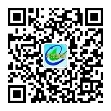 地址：湖北省武汉市武昌区小洪山西 25 号；网址：www.whlib.cas.cn微信公众号：武汉查新；电话：02787197719；Email：chaxin@mail.whlib.ac.cn名称:中国科学院武汉文献情报中心（武汉科技查新咨询检索中心）     地址：湖北省武汉市武昌区小洪山西 25 号；网址：www.whlib.cas.cn微信公众号：武汉查新；电话：02787197719；Email：chaxin@mail.whlib.ac.cn名称:中国科学院武汉文献情报中心（武汉科技查新咨询检索中心）     地址：湖北省武汉市武昌区小洪山西 25 号；网址：www.whlib.cas.cn微信公众号：武汉查新；电话：02787197719；Email：chaxin@mail.whlib.ac.cn名称:中国科学院武汉文献情报中心（武汉科技查新咨询检索中心）     地址：湖北省武汉市武昌区小洪山西 25 号；网址：www.whlib.cas.cn微信公众号：武汉查新；电话：02787197719；Email：chaxin@mail.whlib.ac.cn名称:中国科学院武汉文献情报中心（武汉科技查新咨询检索中心）     地址：湖北省武汉市武昌区小洪山西 25 号；网址：www.whlib.cas.cn微信公众号：武汉查新；电话：02787197719；Email：chaxin@mail.whlib.ac.cn名称:中国科学院武汉文献情报中心（武汉科技查新咨询检索中心）     地址：湖北省武汉市武昌区小洪山西 25 号；网址：www.whlib.cas.cn微信公众号：武汉查新；电话：02787197719；Email：chaxin@mail.whlib.ac.cn名称:中国科学院武汉文献情报中心（武汉科技查新咨询检索中心）     地址：湖北省武汉市武昌区小洪山西 25 号；网址：www.whlib.cas.cn微信公众号：武汉查新；电话：02787197719；Email：chaxin@mail.whlib.ac.cn名称:中国科学院武汉文献情报中心（武汉科技查新咨询检索中心）     地址：湖北省武汉市武昌区小洪山西 25 号；网址：www.whlib.cas.cn微信公众号：武汉查新；电话：02787197719；Email：chaxin@mail.whlib.ac.cn名称:中国科学院武汉文献情报中心（武汉科技查新咨询检索中心）     地址：湖北省武汉市武昌区小洪山西 25 号；网址：www.whlib.cas.cn微信公众号：武汉查新；电话：02787197719；Email：chaxin@mail.whlib.ac.cn名称:中国科学院武汉文献情报中心（武汉科技查新咨询检索中心）     地址：湖北省武汉市武昌区小洪山西 25 号；网址：www.whlib.cas.cn微信公众号：武汉查新；电话：02787197719；Email：chaxin@mail.whlib.ac.cn名称:中国科学院武汉文献情报中心（武汉科技查新咨询检索中心）     地址：湖北省武汉市武昌区小洪山西 25 号；网址：www.whlib.cas.cn微信公众号：武汉查新；电话：02787197719；Email：chaxin@mail.whlib.ac.cn名称:中国科学院武汉文献情报中心（武汉科技查新咨询检索中心）     地址：湖北省武汉市武昌区小洪山西 25 号；网址：www.whlib.cas.cn微信公众号：武汉查新；电话：02787197719；Email：chaxin@mail.whlib.ac.cn名称:中国科学院武汉文献情报中心（武汉科技查新咨询检索中心）     地址：湖北省武汉市武昌区小洪山西 25 号；网址：www.whlib.cas.cn微信公众号：武汉查新；电话：02787197719；Email：chaxin@mail.whlib.ac.cn名称:中国科学院武汉文献情报中心（武汉科技查新咨询检索中心）     地址：湖北省武汉市武昌区小洪山西 25 号；网址：www.whlib.cas.cn微信公众号：武汉查新；电话：02787197719；Email：chaxin@mail.whlib.ac.cn根据《中华人民共和国民法典》有关规定，委托方与查新方经协商一致，订立本合同。根据《中华人民共和国民法典》有关规定，委托方与查新方经协商一致，订立本合同。根据《中华人民共和国民法典》有关规定，委托方与查新方经协商一致，订立本合同。根据《中华人民共和国民法典》有关规定，委托方与查新方经协商一致，订立本合同。根据《中华人民共和国民法典》有关规定，委托方与查新方经协商一致，订立本合同。根据《中华人民共和国民法典》有关规定，委托方与查新方经协商一致，订立本合同。根据《中华人民共和国民法典》有关规定，委托方与查新方经协商一致，订立本合同。根据《中华人民共和国民法典》有关规定，委托方与查新方经协商一致，订立本合同。根据《中华人民共和国民法典》有关规定，委托方与查新方经协商一致，订立本合同。根据《中华人民共和国民法典》有关规定，委托方与查新方经协商一致，订立本合同。根据《中华人民共和国民法典》有关规定，委托方与查新方经协商一致，订立本合同。根据《中华人民共和国民法典》有关规定，委托方与查新方经协商一致，订立本合同。根据《中华人民共和国民法典》有关规定，委托方与查新方经协商一致，订立本合同。根据《中华人民共和国民法典》有关规定，委托方与查新方经协商一致，订立本合同。根据《中华人民共和国民法典》有关规定，委托方与查新方经协商一致，订立本合同。查新目的及查新范围* 查新目的（选留一项）： 立项查新（申报计划、开题）      成果鉴定查新（含结题）       申报奖励查新       专利查新         其它（请注明：                    ）查新范围（选留一项）：    国内    国内外查新目的及查新范围* 查新目的（选留一项）： 立项查新（申报计划、开题）      成果鉴定查新（含结题）       申报奖励查新       专利查新         其它（请注明：                    ）查新范围（选留一项）：    国内    国内外查新目的及查新范围* 查新目的（选留一项）： 立项查新（申报计划、开题）      成果鉴定查新（含结题）       申报奖励查新       专利查新         其它（请注明：                    ）查新范围（选留一项）：    国内    国内外查新目的及查新范围* 查新目的（选留一项）： 立项查新（申报计划、开题）      成果鉴定查新（含结题）       申报奖励查新       专利查新         其它（请注明：                    ）查新范围（选留一项）：    国内    国内外查新目的及查新范围* 查新目的（选留一项）： 立项查新（申报计划、开题）      成果鉴定查新（含结题）       申报奖励查新       专利查新         其它（请注明：                    ）查新范围（选留一项）：    国内    国内外查新目的及查新范围* 查新目的（选留一项）： 立项查新（申报计划、开题）      成果鉴定查新（含结题）       申报奖励查新       专利查新         其它（请注明：                    ）查新范围（选留一项）：    国内    国内外查新目的及查新范围* 查新目的（选留一项）： 立项查新（申报计划、开题）      成果鉴定查新（含结题）       申报奖励查新       专利查新         其它（请注明：                    ）查新范围（选留一项）：    国内    国内外查新目的及查新范围* 查新目的（选留一项）： 立项查新（申报计划、开题）      成果鉴定查新（含结题）       申报奖励查新       专利查新         其它（请注明：                    ）查新范围（选留一项）：    国内    国内外查新目的及查新范围* 查新目的（选留一项）： 立项查新（申报计划、开题）      成果鉴定查新（含结题）       申报奖励查新       专利查新         其它（请注明：                    ）查新范围（选留一项）：    国内    国内外查新目的及查新范围* 查新目的（选留一项）： 立项查新（申报计划、开题）      成果鉴定查新（含结题）       申报奖励查新       专利查新         其它（请注明：                    ）查新范围（选留一项）：    国内    国内外查新目的及查新范围* 查新目的（选留一项）： 立项查新（申报计划、开题）      成果鉴定查新（含结题）       申报奖励查新       专利查新         其它（请注明：                    ）查新范围（选留一项）：    国内    国内外查新目的及查新范围* 查新目的（选留一项）： 立项查新（申报计划、开题）      成果鉴定查新（含结题）       申报奖励查新       专利查新         其它（请注明：                    ）查新范围（选留一项）：    国内    国内外查新目的及查新范围* 查新目的（选留一项）： 立项查新（申报计划、开题）      成果鉴定查新（含结题）       申报奖励查新       专利查新         其它（请注明：                    ）查新范围（选留一项）：    国内    国内外查新目的及查新范围* 查新目的（选留一项）： 立项查新（申报计划、开题）      成果鉴定查新（含结题）       申报奖励查新       专利查新         其它（请注明：                    ）查新范围（选留一项）：    国内    国内外查新目的及查新范围* 查新目的（选留一项）： 立项查新（申报计划、开题）      成果鉴定查新（含结题）       申报奖励查新       专利查新         其它（请注明：                    ）查新范围（选留一项）：    国内    国内外查新项目的科学技术要点*填写说明：此部分内容应充分反映查新项目的概貌。具体内容包括：项目所属技术领域、项目背景及国内/国外情况简述、解决的技术问题及所采取的技术方案、方法以及主要技术特征（需重点描述，特别是委托合同第三项“查新点”所涉及的技术创新内容需在这里详细描述）、所达到的技术效果及应用情况等。建议不超过3000字，可配图。如有保密内容请在此进行必要的文字处理，但必须能够文字对比。）查新项目的科学技术要点*填写说明：此部分内容应充分反映查新项目的概貌。具体内容包括：项目所属技术领域、项目背景及国内/国外情况简述、解决的技术问题及所采取的技术方案、方法以及主要技术特征（需重点描述，特别是委托合同第三项“查新点”所涉及的技术创新内容需在这里详细描述）、所达到的技术效果及应用情况等。建议不超过3000字，可配图。如有保密内容请在此进行必要的文字处理，但必须能够文字对比。）查新项目的科学技术要点*填写说明：此部分内容应充分反映查新项目的概貌。具体内容包括：项目所属技术领域、项目背景及国内/国外情况简述、解决的技术问题及所采取的技术方案、方法以及主要技术特征（需重点描述，特别是委托合同第三项“查新点”所涉及的技术创新内容需在这里详细描述）、所达到的技术效果及应用情况等。建议不超过3000字，可配图。如有保密内容请在此进行必要的文字处理，但必须能够文字对比。）查新项目的科学技术要点*填写说明：此部分内容应充分反映查新项目的概貌。具体内容包括：项目所属技术领域、项目背景及国内/国外情况简述、解决的技术问题及所采取的技术方案、方法以及主要技术特征（需重点描述，特别是委托合同第三项“查新点”所涉及的技术创新内容需在这里详细描述）、所达到的技术效果及应用情况等。建议不超过3000字，可配图。如有保密内容请在此进行必要的文字处理，但必须能够文字对比。）查新项目的科学技术要点*填写说明：此部分内容应充分反映查新项目的概貌。具体内容包括：项目所属技术领域、项目背景及国内/国外情况简述、解决的技术问题及所采取的技术方案、方法以及主要技术特征（需重点描述，特别是委托合同第三项“查新点”所涉及的技术创新内容需在这里详细描述）、所达到的技术效果及应用情况等。建议不超过3000字，可配图。如有保密内容请在此进行必要的文字处理，但必须能够文字对比。）查新项目的科学技术要点*填写说明：此部分内容应充分反映查新项目的概貌。具体内容包括：项目所属技术领域、项目背景及国内/国外情况简述、解决的技术问题及所采取的技术方案、方法以及主要技术特征（需重点描述，特别是委托合同第三项“查新点”所涉及的技术创新内容需在这里详细描述）、所达到的技术效果及应用情况等。建议不超过3000字，可配图。如有保密内容请在此进行必要的文字处理，但必须能够文字对比。）查新项目的科学技术要点*填写说明：此部分内容应充分反映查新项目的概貌。具体内容包括：项目所属技术领域、项目背景及国内/国外情况简述、解决的技术问题及所采取的技术方案、方法以及主要技术特征（需重点描述，特别是委托合同第三项“查新点”所涉及的技术创新内容需在这里详细描述）、所达到的技术效果及应用情况等。建议不超过3000字，可配图。如有保密内容请在此进行必要的文字处理，但必须能够文字对比。）查新项目的科学技术要点*填写说明：此部分内容应充分反映查新项目的概貌。具体内容包括：项目所属技术领域、项目背景及国内/国外情况简述、解决的技术问题及所采取的技术方案、方法以及主要技术特征（需重点描述，特别是委托合同第三项“查新点”所涉及的技术创新内容需在这里详细描述）、所达到的技术效果及应用情况等。建议不超过3000字，可配图。如有保密内容请在此进行必要的文字处理，但必须能够文字对比。）查新项目的科学技术要点*填写说明：此部分内容应充分反映查新项目的概貌。具体内容包括：项目所属技术领域、项目背景及国内/国外情况简述、解决的技术问题及所采取的技术方案、方法以及主要技术特征（需重点描述，特别是委托合同第三项“查新点”所涉及的技术创新内容需在这里详细描述）、所达到的技术效果及应用情况等。建议不超过3000字，可配图。如有保密内容请在此进行必要的文字处理，但必须能够文字对比。）查新项目的科学技术要点*填写说明：此部分内容应充分反映查新项目的概貌。具体内容包括：项目所属技术领域、项目背景及国内/国外情况简述、解决的技术问题及所采取的技术方案、方法以及主要技术特征（需重点描述，特别是委托合同第三项“查新点”所涉及的技术创新内容需在这里详细描述）、所达到的技术效果及应用情况等。建议不超过3000字，可配图。如有保密内容请在此进行必要的文字处理，但必须能够文字对比。）查新项目的科学技术要点*填写说明：此部分内容应充分反映查新项目的概貌。具体内容包括：项目所属技术领域、项目背景及国内/国外情况简述、解决的技术问题及所采取的技术方案、方法以及主要技术特征（需重点描述，特别是委托合同第三项“查新点”所涉及的技术创新内容需在这里详细描述）、所达到的技术效果及应用情况等。建议不超过3000字，可配图。如有保密内容请在此进行必要的文字处理，但必须能够文字对比。）查新项目的科学技术要点*填写说明：此部分内容应充分反映查新项目的概貌。具体内容包括：项目所属技术领域、项目背景及国内/国外情况简述、解决的技术问题及所采取的技术方案、方法以及主要技术特征（需重点描述，特别是委托合同第三项“查新点”所涉及的技术创新内容需在这里详细描述）、所达到的技术效果及应用情况等。建议不超过3000字，可配图。如有保密内容请在此进行必要的文字处理，但必须能够文字对比。）查新项目的科学技术要点*填写说明：此部分内容应充分反映查新项目的概貌。具体内容包括：项目所属技术领域、项目背景及国内/国外情况简述、解决的技术问题及所采取的技术方案、方法以及主要技术特征（需重点描述，特别是委托合同第三项“查新点”所涉及的技术创新内容需在这里详细描述）、所达到的技术效果及应用情况等。建议不超过3000字，可配图。如有保密内容请在此进行必要的文字处理，但必须能够文字对比。）查新项目的科学技术要点*填写说明：此部分内容应充分反映查新项目的概貌。具体内容包括：项目所属技术领域、项目背景及国内/国外情况简述、解决的技术问题及所采取的技术方案、方法以及主要技术特征（需重点描述，特别是委托合同第三项“查新点”所涉及的技术创新内容需在这里详细描述）、所达到的技术效果及应用情况等。建议不超过3000字，可配图。如有保密内容请在此进行必要的文字处理，但必须能够文字对比。）查新项目的科学技术要点*填写说明：此部分内容应充分反映查新项目的概貌。具体内容包括：项目所属技术领域、项目背景及国内/国外情况简述、解决的技术问题及所采取的技术方案、方法以及主要技术特征（需重点描述，特别是委托合同第三项“查新点”所涉及的技术创新内容需在这里详细描述）、所达到的技术效果及应用情况等。建议不超过3000字，可配图。如有保密内容请在此进行必要的文字处理，但必须能够文字对比。）查新点*（每个查新点后直接附检索词及密切相关文献, 查新目的是“成果鉴定”和“申报奖项”的，请务必列出本课题组发表的课题相关论文）填写说明：1、查新点是技术要点中要求查证新颖性的部分，即体现该项目新颖性的全部技术创新点，如涉及内容、理论、方法、结构、工艺、配方、技术指标等等方面的创新点。2、查新点一般从技术要点中提取，或者是技术要点中技术关键的全部，但不要把查新项目中的一般性技术特征列为查新点。提示：查新点不宜以表格、图片表述。3、查新点是查新人员拟定检索词和制定检索策略以至对比分析和判断新颖性的依据，写法上要精练明确，条理清楚。4、委托人有多个新颖性查证要求的项目，要以1，2，3来标记查新点，逐条列出，以便作查新结论时对照，分别针对每一个查新点给出新颖性结论（查新报告一个查新点只提出一个技术主题，一个技术主题只涉及一个技术方法或产品，查新点中不能再设分点；以技术指标作为查新点的，一个指标等同于一个查新点）。5、中英文检索词包括主题词、关键词、规范词、同义词、缩写、全称、化学名称、分子式、专利分类号等（仅检索国内范围则可不填英文检索词）。6、密切相关文献以参考文献格式列举，一般每个点附3篇以内，若是委托方及合作方论文需指出。示例：1：*****检索词（中文）：检索词（英文，仅国内查新不填）：密切相关文献：作者.题名.刊名,年,卷(期):起始页-终止页.（专利文献提供专利号）查新点*（每个查新点后直接附检索词及密切相关文献, 查新目的是“成果鉴定”和“申报奖项”的，请务必列出本课题组发表的课题相关论文）填写说明：1、查新点是技术要点中要求查证新颖性的部分，即体现该项目新颖性的全部技术创新点，如涉及内容、理论、方法、结构、工艺、配方、技术指标等等方面的创新点。2、查新点一般从技术要点中提取，或者是技术要点中技术关键的全部，但不要把查新项目中的一般性技术特征列为查新点。提示：查新点不宜以表格、图片表述。3、查新点是查新人员拟定检索词和制定检索策略以至对比分析和判断新颖性的依据，写法上要精练明确，条理清楚。4、委托人有多个新颖性查证要求的项目，要以1，2，3来标记查新点，逐条列出，以便作查新结论时对照，分别针对每一个查新点给出新颖性结论（查新报告一个查新点只提出一个技术主题，一个技术主题只涉及一个技术方法或产品，查新点中不能再设分点；以技术指标作为查新点的，一个指标等同于一个查新点）。5、中英文检索词包括主题词、关键词、规范词、同义词、缩写、全称、化学名称、分子式、专利分类号等（仅检索国内范围则可不填英文检索词）。6、密切相关文献以参考文献格式列举，一般每个点附3篇以内，若是委托方及合作方论文需指出。示例：1：*****检索词（中文）：检索词（英文，仅国内查新不填）：密切相关文献：作者.题名.刊名,年,卷(期):起始页-终止页.（专利文献提供专利号）查新点*（每个查新点后直接附检索词及密切相关文献, 查新目的是“成果鉴定”和“申报奖项”的，请务必列出本课题组发表的课题相关论文）填写说明：1、查新点是技术要点中要求查证新颖性的部分，即体现该项目新颖性的全部技术创新点，如涉及内容、理论、方法、结构、工艺、配方、技术指标等等方面的创新点。2、查新点一般从技术要点中提取，或者是技术要点中技术关键的全部，但不要把查新项目中的一般性技术特征列为查新点。提示：查新点不宜以表格、图片表述。3、查新点是查新人员拟定检索词和制定检索策略以至对比分析和判断新颖性的依据，写法上要精练明确，条理清楚。4、委托人有多个新颖性查证要求的项目，要以1，2，3来标记查新点，逐条列出，以便作查新结论时对照，分别针对每一个查新点给出新颖性结论（查新报告一个查新点只提出一个技术主题，一个技术主题只涉及一个技术方法或产品，查新点中不能再设分点；以技术指标作为查新点的，一个指标等同于一个查新点）。5、中英文检索词包括主题词、关键词、规范词、同义词、缩写、全称、化学名称、分子式、专利分类号等（仅检索国内范围则可不填英文检索词）。6、密切相关文献以参考文献格式列举，一般每个点附3篇以内，若是委托方及合作方论文需指出。示例：1：*****检索词（中文）：检索词（英文，仅国内查新不填）：密切相关文献：作者.题名.刊名,年,卷(期):起始页-终止页.（专利文献提供专利号）查新点*（每个查新点后直接附检索词及密切相关文献, 查新目的是“成果鉴定”和“申报奖项”的，请务必列出本课题组发表的课题相关论文）填写说明：1、查新点是技术要点中要求查证新颖性的部分，即体现该项目新颖性的全部技术创新点，如涉及内容、理论、方法、结构、工艺、配方、技术指标等等方面的创新点。2、查新点一般从技术要点中提取，或者是技术要点中技术关键的全部，但不要把查新项目中的一般性技术特征列为查新点。提示：查新点不宜以表格、图片表述。3、查新点是查新人员拟定检索词和制定检索策略以至对比分析和判断新颖性的依据，写法上要精练明确，条理清楚。4、委托人有多个新颖性查证要求的项目，要以1，2，3来标记查新点，逐条列出，以便作查新结论时对照，分别针对每一个查新点给出新颖性结论（查新报告一个查新点只提出一个技术主题，一个技术主题只涉及一个技术方法或产品，查新点中不能再设分点；以技术指标作为查新点的，一个指标等同于一个查新点）。5、中英文检索词包括主题词、关键词、规范词、同义词、缩写、全称、化学名称、分子式、专利分类号等（仅检索国内范围则可不填英文检索词）。6、密切相关文献以参考文献格式列举，一般每个点附3篇以内，若是委托方及合作方论文需指出。示例：1：*****检索词（中文）：检索词（英文，仅国内查新不填）：密切相关文献：作者.题名.刊名,年,卷(期):起始页-终止页.（专利文献提供专利号）查新点*（每个查新点后直接附检索词及密切相关文献, 查新目的是“成果鉴定”和“申报奖项”的，请务必列出本课题组发表的课题相关论文）填写说明：1、查新点是技术要点中要求查证新颖性的部分，即体现该项目新颖性的全部技术创新点，如涉及内容、理论、方法、结构、工艺、配方、技术指标等等方面的创新点。2、查新点一般从技术要点中提取，或者是技术要点中技术关键的全部，但不要把查新项目中的一般性技术特征列为查新点。提示：查新点不宜以表格、图片表述。3、查新点是查新人员拟定检索词和制定检索策略以至对比分析和判断新颖性的依据，写法上要精练明确，条理清楚。4、委托人有多个新颖性查证要求的项目，要以1，2，3来标记查新点，逐条列出，以便作查新结论时对照，分别针对每一个查新点给出新颖性结论（查新报告一个查新点只提出一个技术主题，一个技术主题只涉及一个技术方法或产品，查新点中不能再设分点；以技术指标作为查新点的，一个指标等同于一个查新点）。5、中英文检索词包括主题词、关键词、规范词、同义词、缩写、全称、化学名称、分子式、专利分类号等（仅检索国内范围则可不填英文检索词）。6、密切相关文献以参考文献格式列举，一般每个点附3篇以内，若是委托方及合作方论文需指出。示例：1：*****检索词（中文）：检索词（英文，仅国内查新不填）：密切相关文献：作者.题名.刊名,年,卷(期):起始页-终止页.（专利文献提供专利号）查新点*（每个查新点后直接附检索词及密切相关文献, 查新目的是“成果鉴定”和“申报奖项”的，请务必列出本课题组发表的课题相关论文）填写说明：1、查新点是技术要点中要求查证新颖性的部分，即体现该项目新颖性的全部技术创新点，如涉及内容、理论、方法、结构、工艺、配方、技术指标等等方面的创新点。2、查新点一般从技术要点中提取，或者是技术要点中技术关键的全部，但不要把查新项目中的一般性技术特征列为查新点。提示：查新点不宜以表格、图片表述。3、查新点是查新人员拟定检索词和制定检索策略以至对比分析和判断新颖性的依据，写法上要精练明确，条理清楚。4、委托人有多个新颖性查证要求的项目，要以1，2，3来标记查新点，逐条列出，以便作查新结论时对照，分别针对每一个查新点给出新颖性结论（查新报告一个查新点只提出一个技术主题，一个技术主题只涉及一个技术方法或产品，查新点中不能再设分点；以技术指标作为查新点的，一个指标等同于一个查新点）。5、中英文检索词包括主题词、关键词、规范词、同义词、缩写、全称、化学名称、分子式、专利分类号等（仅检索国内范围则可不填英文检索词）。6、密切相关文献以参考文献格式列举，一般每个点附3篇以内，若是委托方及合作方论文需指出。示例：1：*****检索词（中文）：检索词（英文，仅国内查新不填）：密切相关文献：作者.题名.刊名,年,卷(期):起始页-终止页.（专利文献提供专利号）查新点*（每个查新点后直接附检索词及密切相关文献, 查新目的是“成果鉴定”和“申报奖项”的，请务必列出本课题组发表的课题相关论文）填写说明：1、查新点是技术要点中要求查证新颖性的部分，即体现该项目新颖性的全部技术创新点，如涉及内容、理论、方法、结构、工艺、配方、技术指标等等方面的创新点。2、查新点一般从技术要点中提取，或者是技术要点中技术关键的全部，但不要把查新项目中的一般性技术特征列为查新点。提示：查新点不宜以表格、图片表述。3、查新点是查新人员拟定检索词和制定检索策略以至对比分析和判断新颖性的依据，写法上要精练明确，条理清楚。4、委托人有多个新颖性查证要求的项目，要以1，2，3来标记查新点，逐条列出，以便作查新结论时对照，分别针对每一个查新点给出新颖性结论（查新报告一个查新点只提出一个技术主题，一个技术主题只涉及一个技术方法或产品，查新点中不能再设分点；以技术指标作为查新点的，一个指标等同于一个查新点）。5、中英文检索词包括主题词、关键词、规范词、同义词、缩写、全称、化学名称、分子式、专利分类号等（仅检索国内范围则可不填英文检索词）。6、密切相关文献以参考文献格式列举，一般每个点附3篇以内，若是委托方及合作方论文需指出。示例：1：*****检索词（中文）：检索词（英文，仅国内查新不填）：密切相关文献：作者.题名.刊名,年,卷(期):起始页-终止页.（专利文献提供专利号）查新点*（每个查新点后直接附检索词及密切相关文献, 查新目的是“成果鉴定”和“申报奖项”的，请务必列出本课题组发表的课题相关论文）填写说明：1、查新点是技术要点中要求查证新颖性的部分，即体现该项目新颖性的全部技术创新点，如涉及内容、理论、方法、结构、工艺、配方、技术指标等等方面的创新点。2、查新点一般从技术要点中提取，或者是技术要点中技术关键的全部，但不要把查新项目中的一般性技术特征列为查新点。提示：查新点不宜以表格、图片表述。3、查新点是查新人员拟定检索词和制定检索策略以至对比分析和判断新颖性的依据，写法上要精练明确，条理清楚。4、委托人有多个新颖性查证要求的项目，要以1，2，3来标记查新点，逐条列出，以便作查新结论时对照，分别针对每一个查新点给出新颖性结论（查新报告一个查新点只提出一个技术主题，一个技术主题只涉及一个技术方法或产品，查新点中不能再设分点；以技术指标作为查新点的，一个指标等同于一个查新点）。5、中英文检索词包括主题词、关键词、规范词、同义词、缩写、全称、化学名称、分子式、专利分类号等（仅检索国内范围则可不填英文检索词）。6、密切相关文献以参考文献格式列举，一般每个点附3篇以内，若是委托方及合作方论文需指出。示例：1：*****检索词（中文）：检索词（英文，仅国内查新不填）：密切相关文献：作者.题名.刊名,年,卷(期):起始页-终止页.（专利文献提供专利号）查新点*（每个查新点后直接附检索词及密切相关文献, 查新目的是“成果鉴定”和“申报奖项”的，请务必列出本课题组发表的课题相关论文）填写说明：1、查新点是技术要点中要求查证新颖性的部分，即体现该项目新颖性的全部技术创新点，如涉及内容、理论、方法、结构、工艺、配方、技术指标等等方面的创新点。2、查新点一般从技术要点中提取，或者是技术要点中技术关键的全部，但不要把查新项目中的一般性技术特征列为查新点。提示：查新点不宜以表格、图片表述。3、查新点是查新人员拟定检索词和制定检索策略以至对比分析和判断新颖性的依据，写法上要精练明确，条理清楚。4、委托人有多个新颖性查证要求的项目，要以1，2，3来标记查新点，逐条列出，以便作查新结论时对照，分别针对每一个查新点给出新颖性结论（查新报告一个查新点只提出一个技术主题，一个技术主题只涉及一个技术方法或产品，查新点中不能再设分点；以技术指标作为查新点的，一个指标等同于一个查新点）。5、中英文检索词包括主题词、关键词、规范词、同义词、缩写、全称、化学名称、分子式、专利分类号等（仅检索国内范围则可不填英文检索词）。6、密切相关文献以参考文献格式列举，一般每个点附3篇以内，若是委托方及合作方论文需指出。示例：1：*****检索词（中文）：检索词（英文，仅国内查新不填）：密切相关文献：作者.题名.刊名,年,卷(期):起始页-终止页.（专利文献提供专利号）查新点*（每个查新点后直接附检索词及密切相关文献, 查新目的是“成果鉴定”和“申报奖项”的，请务必列出本课题组发表的课题相关论文）填写说明：1、查新点是技术要点中要求查证新颖性的部分，即体现该项目新颖性的全部技术创新点，如涉及内容、理论、方法、结构、工艺、配方、技术指标等等方面的创新点。2、查新点一般从技术要点中提取，或者是技术要点中技术关键的全部，但不要把查新项目中的一般性技术特征列为查新点。提示：查新点不宜以表格、图片表述。3、查新点是查新人员拟定检索词和制定检索策略以至对比分析和判断新颖性的依据，写法上要精练明确，条理清楚。4、委托人有多个新颖性查证要求的项目，要以1，2，3来标记查新点，逐条列出，以便作查新结论时对照，分别针对每一个查新点给出新颖性结论（查新报告一个查新点只提出一个技术主题，一个技术主题只涉及一个技术方法或产品，查新点中不能再设分点；以技术指标作为查新点的，一个指标等同于一个查新点）。5、中英文检索词包括主题词、关键词、规范词、同义词、缩写、全称、化学名称、分子式、专利分类号等（仅检索国内范围则可不填英文检索词）。6、密切相关文献以参考文献格式列举，一般每个点附3篇以内，若是委托方及合作方论文需指出。示例：1：*****检索词（中文）：检索词（英文，仅国内查新不填）：密切相关文献：作者.题名.刊名,年,卷(期):起始页-终止页.（专利文献提供专利号）查新点*（每个查新点后直接附检索词及密切相关文献, 查新目的是“成果鉴定”和“申报奖项”的，请务必列出本课题组发表的课题相关论文）填写说明：1、查新点是技术要点中要求查证新颖性的部分，即体现该项目新颖性的全部技术创新点，如涉及内容、理论、方法、结构、工艺、配方、技术指标等等方面的创新点。2、查新点一般从技术要点中提取，或者是技术要点中技术关键的全部，但不要把查新项目中的一般性技术特征列为查新点。提示：查新点不宜以表格、图片表述。3、查新点是查新人员拟定检索词和制定检索策略以至对比分析和判断新颖性的依据，写法上要精练明确，条理清楚。4、委托人有多个新颖性查证要求的项目，要以1，2，3来标记查新点，逐条列出，以便作查新结论时对照，分别针对每一个查新点给出新颖性结论（查新报告一个查新点只提出一个技术主题，一个技术主题只涉及一个技术方法或产品，查新点中不能再设分点；以技术指标作为查新点的，一个指标等同于一个查新点）。5、中英文检索词包括主题词、关键词、规范词、同义词、缩写、全称、化学名称、分子式、专利分类号等（仅检索国内范围则可不填英文检索词）。6、密切相关文献以参考文献格式列举，一般每个点附3篇以内，若是委托方及合作方论文需指出。示例：1：*****检索词（中文）：检索词（英文，仅国内查新不填）：密切相关文献：作者.题名.刊名,年,卷(期):起始页-终止页.（专利文献提供专利号）查新点*（每个查新点后直接附检索词及密切相关文献, 查新目的是“成果鉴定”和“申报奖项”的，请务必列出本课题组发表的课题相关论文）填写说明：1、查新点是技术要点中要求查证新颖性的部分，即体现该项目新颖性的全部技术创新点，如涉及内容、理论、方法、结构、工艺、配方、技术指标等等方面的创新点。2、查新点一般从技术要点中提取，或者是技术要点中技术关键的全部，但不要把查新项目中的一般性技术特征列为查新点。提示：查新点不宜以表格、图片表述。3、查新点是查新人员拟定检索词和制定检索策略以至对比分析和判断新颖性的依据，写法上要精练明确，条理清楚。4、委托人有多个新颖性查证要求的项目，要以1，2，3来标记查新点，逐条列出，以便作查新结论时对照，分别针对每一个查新点给出新颖性结论（查新报告一个查新点只提出一个技术主题，一个技术主题只涉及一个技术方法或产品，查新点中不能再设分点；以技术指标作为查新点的，一个指标等同于一个查新点）。5、中英文检索词包括主题词、关键词、规范词、同义词、缩写、全称、化学名称、分子式、专利分类号等（仅检索国内范围则可不填英文检索词）。6、密切相关文献以参考文献格式列举，一般每个点附3篇以内，若是委托方及合作方论文需指出。示例：1：*****检索词（中文）：检索词（英文，仅国内查新不填）：密切相关文献：作者.题名.刊名,年,卷(期):起始页-终止页.（专利文献提供专利号）查新点*（每个查新点后直接附检索词及密切相关文献, 查新目的是“成果鉴定”和“申报奖项”的，请务必列出本课题组发表的课题相关论文）填写说明：1、查新点是技术要点中要求查证新颖性的部分，即体现该项目新颖性的全部技术创新点，如涉及内容、理论、方法、结构、工艺、配方、技术指标等等方面的创新点。2、查新点一般从技术要点中提取，或者是技术要点中技术关键的全部，但不要把查新项目中的一般性技术特征列为查新点。提示：查新点不宜以表格、图片表述。3、查新点是查新人员拟定检索词和制定检索策略以至对比分析和判断新颖性的依据，写法上要精练明确，条理清楚。4、委托人有多个新颖性查证要求的项目，要以1，2，3来标记查新点，逐条列出，以便作查新结论时对照，分别针对每一个查新点给出新颖性结论（查新报告一个查新点只提出一个技术主题，一个技术主题只涉及一个技术方法或产品，查新点中不能再设分点；以技术指标作为查新点的，一个指标等同于一个查新点）。5、中英文检索词包括主题词、关键词、规范词、同义词、缩写、全称、化学名称、分子式、专利分类号等（仅检索国内范围则可不填英文检索词）。6、密切相关文献以参考文献格式列举，一般每个点附3篇以内，若是委托方及合作方论文需指出。示例：1：*****检索词（中文）：检索词（英文，仅国内查新不填）：密切相关文献：作者.题名.刊名,年,卷(期):起始页-终止页.（专利文献提供专利号）查新点*（每个查新点后直接附检索词及密切相关文献, 查新目的是“成果鉴定”和“申报奖项”的，请务必列出本课题组发表的课题相关论文）填写说明：1、查新点是技术要点中要求查证新颖性的部分，即体现该项目新颖性的全部技术创新点，如涉及内容、理论、方法、结构、工艺、配方、技术指标等等方面的创新点。2、查新点一般从技术要点中提取，或者是技术要点中技术关键的全部，但不要把查新项目中的一般性技术特征列为查新点。提示：查新点不宜以表格、图片表述。3、查新点是查新人员拟定检索词和制定检索策略以至对比分析和判断新颖性的依据，写法上要精练明确，条理清楚。4、委托人有多个新颖性查证要求的项目，要以1，2，3来标记查新点，逐条列出，以便作查新结论时对照，分别针对每一个查新点给出新颖性结论（查新报告一个查新点只提出一个技术主题，一个技术主题只涉及一个技术方法或产品，查新点中不能再设分点；以技术指标作为查新点的，一个指标等同于一个查新点）。5、中英文检索词包括主题词、关键词、规范词、同义词、缩写、全称、化学名称、分子式、专利分类号等（仅检索国内范围则可不填英文检索词）。6、密切相关文献以参考文献格式列举，一般每个点附3篇以内，若是委托方及合作方论文需指出。示例：1：*****检索词（中文）：检索词（英文，仅国内查新不填）：密切相关文献：作者.题名.刊名,年,卷(期):起始页-终止页.（专利文献提供专利号）查新点*（每个查新点后直接附检索词及密切相关文献, 查新目的是“成果鉴定”和“申报奖项”的，请务必列出本课题组发表的课题相关论文）填写说明：1、查新点是技术要点中要求查证新颖性的部分，即体现该项目新颖性的全部技术创新点，如涉及内容、理论、方法、结构、工艺、配方、技术指标等等方面的创新点。2、查新点一般从技术要点中提取，或者是技术要点中技术关键的全部，但不要把查新项目中的一般性技术特征列为查新点。提示：查新点不宜以表格、图片表述。3、查新点是查新人员拟定检索词和制定检索策略以至对比分析和判断新颖性的依据，写法上要精练明确，条理清楚。4、委托人有多个新颖性查证要求的项目，要以1，2，3来标记查新点，逐条列出，以便作查新结论时对照，分别针对每一个查新点给出新颖性结论（查新报告一个查新点只提出一个技术主题，一个技术主题只涉及一个技术方法或产品，查新点中不能再设分点；以技术指标作为查新点的，一个指标等同于一个查新点）。5、中英文检索词包括主题词、关键词、规范词、同义词、缩写、全称、化学名称、分子式、专利分类号等（仅检索国内范围则可不填英文检索词）。6、密切相关文献以参考文献格式列举，一般每个点附3篇以内，若是委托方及合作方论文需指出。示例：1：*****检索词（中文）：检索词（英文，仅国内查新不填）：密切相关文献：作者.题名.刊名,年,卷(期):起始页-终止页.（专利文献提供专利号）委托人提供的资料（建议提供，方便查新人员了解课题）□ 开题报告    □ 研制报告    □ 总结报告    □ 成果申报表    □ 专利说明书  □ 产品样本    □ 检测报告    □ 用户报告    □ 技术报告      □ 可行性报告  □ 报奖材料    □ 其他(请注明)：份数：      密级：□ 发表论文：                 □ 参考文献：委托人提供的资料（建议提供，方便查新人员了解课题）□ 开题报告    □ 研制报告    □ 总结报告    □ 成果申报表    □ 专利说明书  □ 产品样本    □ 检测报告    □ 用户报告    □ 技术报告      □ 可行性报告  □ 报奖材料    □ 其他(请注明)：份数：      密级：□ 发表论文：                 □ 参考文献：委托人提供的资料（建议提供，方便查新人员了解课题）□ 开题报告    □ 研制报告    □ 总结报告    □ 成果申报表    □ 专利说明书  □ 产品样本    □ 检测报告    □ 用户报告    □ 技术报告      □ 可行性报告  □ 报奖材料    □ 其他(请注明)：份数：      密级：□ 发表论文：                 □ 参考文献：委托人提供的资料（建议提供，方便查新人员了解课题）□ 开题报告    □ 研制报告    □ 总结报告    □ 成果申报表    □ 专利说明书  □ 产品样本    □ 检测报告    □ 用户报告    □ 技术报告      □ 可行性报告  □ 报奖材料    □ 其他(请注明)：份数：      密级：□ 发表论文：                 □ 参考文献：委托人提供的资料（建议提供，方便查新人员了解课题）□ 开题报告    □ 研制报告    □ 总结报告    □ 成果申报表    □ 专利说明书  □ 产品样本    □ 检测报告    □ 用户报告    □ 技术报告      □ 可行性报告  □ 报奖材料    □ 其他(请注明)：份数：      密级：□ 发表论文：                 □ 参考文献：委托人提供的资料（建议提供，方便查新人员了解课题）□ 开题报告    □ 研制报告    □ 总结报告    □ 成果申报表    □ 专利说明书  □ 产品样本    □ 检测报告    □ 用户报告    □ 技术报告      □ 可行性报告  □ 报奖材料    □ 其他(请注明)：份数：      密级：□ 发表论文：                 □ 参考文献：委托人提供的资料（建议提供，方便查新人员了解课题）□ 开题报告    □ 研制报告    □ 总结报告    □ 成果申报表    □ 专利说明书  □ 产品样本    □ 检测报告    □ 用户报告    □ 技术报告      □ 可行性报告  □ 报奖材料    □ 其他(请注明)：份数：      密级：□ 发表论文：                 □ 参考文献：委托人提供的资料（建议提供，方便查新人员了解课题）□ 开题报告    □ 研制报告    □ 总结报告    □ 成果申报表    □ 专利说明书  □ 产品样本    □ 检测报告    □ 用户报告    □ 技术报告      □ 可行性报告  □ 报奖材料    □ 其他(请注明)：份数：      密级：□ 发表论文：                 □ 参考文献：委托人提供的资料（建议提供，方便查新人员了解课题）□ 开题报告    □ 研制报告    □ 总结报告    □ 成果申报表    □ 专利说明书  □ 产品样本    □ 检测报告    □ 用户报告    □ 技术报告      □ 可行性报告  □ 报奖材料    □ 其他(请注明)：份数：      密级：□ 发表论文：                 □ 参考文献：委托人提供的资料（建议提供，方便查新人员了解课题）□ 开题报告    □ 研制报告    □ 总结报告    □ 成果申报表    □ 专利说明书  □ 产品样本    □ 检测报告    □ 用户报告    □ 技术报告      □ 可行性报告  □ 报奖材料    □ 其他(请注明)：份数：      密级：□ 发表论文：                 □ 参考文献：委托人提供的资料（建议提供，方便查新人员了解课题）□ 开题报告    □ 研制报告    □ 总结报告    □ 成果申报表    □ 专利说明书  □ 产品样本    □ 检测报告    □ 用户报告    □ 技术报告      □ 可行性报告  □ 报奖材料    □ 其他(请注明)：份数：      密级：□ 发表论文：                 □ 参考文献：委托人提供的资料（建议提供，方便查新人员了解课题）□ 开题报告    □ 研制报告    □ 总结报告    □ 成果申报表    □ 专利说明书  □ 产品样本    □ 检测报告    □ 用户报告    □ 技术报告      □ 可行性报告  □ 报奖材料    □ 其他(请注明)：份数：      密级：□ 发表论文：                 □ 参考文献：委托人提供的资料（建议提供，方便查新人员了解课题）□ 开题报告    □ 研制报告    □ 总结报告    □ 成果申报表    □ 专利说明书  □ 产品样本    □ 检测报告    □ 用户报告    □ 技术报告      □ 可行性报告  □ 报奖材料    □ 其他(请注明)：份数：      密级：□ 发表论文：                 □ 参考文献：委托人提供的资料（建议提供，方便查新人员了解课题）□ 开题报告    □ 研制报告    □ 总结报告    □ 成果申报表    □ 专利说明书  □ 产品样本    □ 检测报告    □ 用户报告    □ 技术报告      □ 可行性报告  □ 报奖材料    □ 其他(请注明)：份数：      密级：□ 发表论文：                 □ 参考文献：委托人提供的资料（建议提供，方便查新人员了解课题）□ 开题报告    □ 研制报告    □ 总结报告    □ 成果申报表    □ 专利说明书  □ 产品样本    □ 检测报告    □ 用户报告    □ 技术报告      □ 可行性报告  □ 报奖材料    □ 其他(请注明)：份数：      密级：□ 发表论文：                 □ 参考文献：取件及扫描*（默认提供纸质报告3份、纸质合同1份；快递方式默认顺丰速运）按需保留：自取（不收费）；收方付（不收费）；寄方付（收费25元）；扫描（盖章电子版）（收费50元）快递地址（快递必填）：依次为收信人姓名、手机号码、地址和单位，用“逗号” 隔开取件及扫描*（默认提供纸质报告3份、纸质合同1份；快递方式默认顺丰速运）按需保留：自取（不收费）；收方付（不收费）；寄方付（收费25元）；扫描（盖章电子版）（收费50元）快递地址（快递必填）：依次为收信人姓名、手机号码、地址和单位，用“逗号” 隔开取件及扫描*（默认提供纸质报告3份、纸质合同1份；快递方式默认顺丰速运）按需保留：自取（不收费）；收方付（不收费）；寄方付（收费25元）；扫描（盖章电子版）（收费50元）快递地址（快递必填）：依次为收信人姓名、手机号码、地址和单位，用“逗号” 隔开取件及扫描*（默认提供纸质报告3份、纸质合同1份；快递方式默认顺丰速运）按需保留：自取（不收费）；收方付（不收费）；寄方付（收费25元）；扫描（盖章电子版）（收费50元）快递地址（快递必填）：依次为收信人姓名、手机号码、地址和单位，用“逗号” 隔开取件及扫描*（默认提供纸质报告3份、纸质合同1份；快递方式默认顺丰速运）按需保留：自取（不收费）；收方付（不收费）；寄方付（收费25元）；扫描（盖章电子版）（收费50元）快递地址（快递必填）：依次为收信人姓名、手机号码、地址和单位，用“逗号” 隔开取件及扫描*（默认提供纸质报告3份、纸质合同1份；快递方式默认顺丰速运）按需保留：自取（不收费）；收方付（不收费）；寄方付（收费25元）；扫描（盖章电子版）（收费50元）快递地址（快递必填）：依次为收信人姓名、手机号码、地址和单位，用“逗号” 隔开取件及扫描*（默认提供纸质报告3份、纸质合同1份；快递方式默认顺丰速运）按需保留：自取（不收费）；收方付（不收费）；寄方付（收费25元）；扫描（盖章电子版）（收费50元）快递地址（快递必填）：依次为收信人姓名、手机号码、地址和单位，用“逗号” 隔开取件及扫描*（默认提供纸质报告3份、纸质合同1份；快递方式默认顺丰速运）按需保留：自取（不收费）；收方付（不收费）；寄方付（收费25元）；扫描（盖章电子版）（收费50元）快递地址（快递必填）：依次为收信人姓名、手机号码、地址和单位，用“逗号” 隔开取件及扫描*（默认提供纸质报告3份、纸质合同1份；快递方式默认顺丰速运）按需保留：自取（不收费）；收方付（不收费）；寄方付（收费25元）；扫描（盖章电子版）（收费50元）快递地址（快递必填）：依次为收信人姓名、手机号码、地址和单位，用“逗号” 隔开取件及扫描*（默认提供纸质报告3份、纸质合同1份；快递方式默认顺丰速运）按需保留：自取（不收费）；收方付（不收费）；寄方付（收费25元）；扫描（盖章电子版）（收费50元）快递地址（快递必填）：依次为收信人姓名、手机号码、地址和单位，用“逗号” 隔开取件及扫描*（默认提供纸质报告3份、纸质合同1份；快递方式默认顺丰速运）按需保留：自取（不收费）；收方付（不收费）；寄方付（收费25元）；扫描（盖章电子版）（收费50元）快递地址（快递必填）：依次为收信人姓名、手机号码、地址和单位，用“逗号” 隔开取件及扫描*（默认提供纸质报告3份、纸质合同1份；快递方式默认顺丰速运）按需保留：自取（不收费）；收方付（不收费）；寄方付（收费25元）；扫描（盖章电子版）（收费50元）快递地址（快递必填）：依次为收信人姓名、手机号码、地址和单位，用“逗号” 隔开取件及扫描*（默认提供纸质报告3份、纸质合同1份；快递方式默认顺丰速运）按需保留：自取（不收费）；收方付（不收费）；寄方付（收费25元）；扫描（盖章电子版）（收费50元）快递地址（快递必填）：依次为收信人姓名、手机号码、地址和单位，用“逗号” 隔开取件及扫描*（默认提供纸质报告3份、纸质合同1份；快递方式默认顺丰速运）按需保留：自取（不收费）；收方付（不收费）；寄方付（收费25元）；扫描（盖章电子版）（收费50元）快递地址（快递必填）：依次为收信人姓名、手机号码、地址和单位，用“逗号” 隔开取件及扫描*（默认提供纸质报告3份、纸质合同1份；快递方式默认顺丰速运）按需保留：自取（不收费）；收方付（不收费）；寄方付（收费25元）；扫描（盖章电子版）（收费50元）快递地址（快递必填）：依次为收信人姓名、手机号码、地址和单位，用“逗号” 隔开查新流程及其他说明查新流程：1）关注微信公众号“武汉查新”，合同填写后发送至chaxin@mail.whlib.ac.cn；2）及时来电（027-87197719）确认查新点、报告完成时间及查新费用；收到邮箱委托合同后，工作人员一般会在一个工作日内通过邮件或电话联系，确认受理情况；3）查新合同同意受理后，若委托方需要，我方查新受理人员可以以邮件或QQ文字形式将受理情况说明（含课题名称、查新范围、报告完成时间、查新费用金额、到账截止时间）完整告知给委托人（默认回信地址是提交合同的邮件地址），委托方需要以邮件或QQ进行实时确认；4）我方正式受理后，委托人需及时交纳全部查新费用（原则上，当天受理，当天到账），并将汇款截屏、转账单等信息发送至chaxin@mail.whlib.ac.cn；查新为先付费服务，无特殊情况下，款未到，我方将顺延查新的完成时间（友情提示：默认以受理时合同版本为依据查新，发送汇款信息时，请勿重复发送合同；有改动时可发送，并告知改动之处）； 5）查新人员检索文献，出具报告初稿；6）委托人确认后，我方出具正式查新报告和发票。说明：1）上述流程中第三步骤，若委托方电话或QQ中已经认可，视为合同受理完成，该步骤省略。2）一般不赊发票，无法单位先行付款的，需个人垫付，后期单位重复付款后，再向具体负责的查新人员申请退款。查新流程及其他说明查新流程：1）关注微信公众号“武汉查新”，合同填写后发送至chaxin@mail.whlib.ac.cn；2）及时来电（027-87197719）确认查新点、报告完成时间及查新费用；收到邮箱委托合同后，工作人员一般会在一个工作日内通过邮件或电话联系，确认受理情况；3）查新合同同意受理后，若委托方需要，我方查新受理人员可以以邮件或QQ文字形式将受理情况说明（含课题名称、查新范围、报告完成时间、查新费用金额、到账截止时间）完整告知给委托人（默认回信地址是提交合同的邮件地址），委托方需要以邮件或QQ进行实时确认；4）我方正式受理后，委托人需及时交纳全部查新费用（原则上，当天受理，当天到账），并将汇款截屏、转账单等信息发送至chaxin@mail.whlib.ac.cn；查新为先付费服务，无特殊情况下，款未到，我方将顺延查新的完成时间（友情提示：默认以受理时合同版本为依据查新，发送汇款信息时，请勿重复发送合同；有改动时可发送，并告知改动之处）； 5）查新人员检索文献，出具报告初稿；6）委托人确认后，我方出具正式查新报告和发票。说明：1）上述流程中第三步骤，若委托方电话或QQ中已经认可，视为合同受理完成，该步骤省略。2）一般不赊发票，无法单位先行付款的，需个人垫付，后期单位重复付款后，再向具体负责的查新人员申请退款。查新流程及其他说明查新流程：1）关注微信公众号“武汉查新”，合同填写后发送至chaxin@mail.whlib.ac.cn；2）及时来电（027-87197719）确认查新点、报告完成时间及查新费用；收到邮箱委托合同后，工作人员一般会在一个工作日内通过邮件或电话联系，确认受理情况；3）查新合同同意受理后，若委托方需要，我方查新受理人员可以以邮件或QQ文字形式将受理情况说明（含课题名称、查新范围、报告完成时间、查新费用金额、到账截止时间）完整告知给委托人（默认回信地址是提交合同的邮件地址），委托方需要以邮件或QQ进行实时确认；4）我方正式受理后，委托人需及时交纳全部查新费用（原则上，当天受理，当天到账），并将汇款截屏、转账单等信息发送至chaxin@mail.whlib.ac.cn；查新为先付费服务，无特殊情况下，款未到，我方将顺延查新的完成时间（友情提示：默认以受理时合同版本为依据查新，发送汇款信息时，请勿重复发送合同；有改动时可发送，并告知改动之处）； 5）查新人员检索文献，出具报告初稿；6）委托人确认后，我方出具正式查新报告和发票。说明：1）上述流程中第三步骤，若委托方电话或QQ中已经认可，视为合同受理完成，该步骤省略。2）一般不赊发票，无法单位先行付款的，需个人垫付，后期单位重复付款后，再向具体负责的查新人员申请退款。查新流程及其他说明查新流程：1）关注微信公众号“武汉查新”，合同填写后发送至chaxin@mail.whlib.ac.cn；2）及时来电（027-87197719）确认查新点、报告完成时间及查新费用；收到邮箱委托合同后，工作人员一般会在一个工作日内通过邮件或电话联系，确认受理情况；3）查新合同同意受理后，若委托方需要，我方查新受理人员可以以邮件或QQ文字形式将受理情况说明（含课题名称、查新范围、报告完成时间、查新费用金额、到账截止时间）完整告知给委托人（默认回信地址是提交合同的邮件地址），委托方需要以邮件或QQ进行实时确认；4）我方正式受理后，委托人需及时交纳全部查新费用（原则上，当天受理，当天到账），并将汇款截屏、转账单等信息发送至chaxin@mail.whlib.ac.cn；查新为先付费服务，无特殊情况下，款未到，我方将顺延查新的完成时间（友情提示：默认以受理时合同版本为依据查新，发送汇款信息时，请勿重复发送合同；有改动时可发送，并告知改动之处）； 5）查新人员检索文献，出具报告初稿；6）委托人确认后，我方出具正式查新报告和发票。说明：1）上述流程中第三步骤，若委托方电话或QQ中已经认可，视为合同受理完成，该步骤省略。2）一般不赊发票，无法单位先行付款的，需个人垫付，后期单位重复付款后，再向具体负责的查新人员申请退款。查新流程及其他说明查新流程：1）关注微信公众号“武汉查新”，合同填写后发送至chaxin@mail.whlib.ac.cn；2）及时来电（027-87197719）确认查新点、报告完成时间及查新费用；收到邮箱委托合同后，工作人员一般会在一个工作日内通过邮件或电话联系，确认受理情况；3）查新合同同意受理后，若委托方需要，我方查新受理人员可以以邮件或QQ文字形式将受理情况说明（含课题名称、查新范围、报告完成时间、查新费用金额、到账截止时间）完整告知给委托人（默认回信地址是提交合同的邮件地址），委托方需要以邮件或QQ进行实时确认；4）我方正式受理后，委托人需及时交纳全部查新费用（原则上，当天受理，当天到账），并将汇款截屏、转账单等信息发送至chaxin@mail.whlib.ac.cn；查新为先付费服务，无特殊情况下，款未到，我方将顺延查新的完成时间（友情提示：默认以受理时合同版本为依据查新，发送汇款信息时，请勿重复发送合同；有改动时可发送，并告知改动之处）； 5）查新人员检索文献，出具报告初稿；6）委托人确认后，我方出具正式查新报告和发票。说明：1）上述流程中第三步骤，若委托方电话或QQ中已经认可，视为合同受理完成，该步骤省略。2）一般不赊发票，无法单位先行付款的，需个人垫付，后期单位重复付款后，再向具体负责的查新人员申请退款。查新流程及其他说明查新流程：1）关注微信公众号“武汉查新”，合同填写后发送至chaxin@mail.whlib.ac.cn；2）及时来电（027-87197719）确认查新点、报告完成时间及查新费用；收到邮箱委托合同后，工作人员一般会在一个工作日内通过邮件或电话联系，确认受理情况；3）查新合同同意受理后，若委托方需要，我方查新受理人员可以以邮件或QQ文字形式将受理情况说明（含课题名称、查新范围、报告完成时间、查新费用金额、到账截止时间）完整告知给委托人（默认回信地址是提交合同的邮件地址），委托方需要以邮件或QQ进行实时确认；4）我方正式受理后，委托人需及时交纳全部查新费用（原则上，当天受理，当天到账），并将汇款截屏、转账单等信息发送至chaxin@mail.whlib.ac.cn；查新为先付费服务，无特殊情况下，款未到，我方将顺延查新的完成时间（友情提示：默认以受理时合同版本为依据查新，发送汇款信息时，请勿重复发送合同；有改动时可发送，并告知改动之处）； 5）查新人员检索文献，出具报告初稿；6）委托人确认后，我方出具正式查新报告和发票。说明：1）上述流程中第三步骤，若委托方电话或QQ中已经认可，视为合同受理完成，该步骤省略。2）一般不赊发票，无法单位先行付款的，需个人垫付，后期单位重复付款后，再向具体负责的查新人员申请退款。查新流程及其他说明查新流程：1）关注微信公众号“武汉查新”，合同填写后发送至chaxin@mail.whlib.ac.cn；2）及时来电（027-87197719）确认查新点、报告完成时间及查新费用；收到邮箱委托合同后，工作人员一般会在一个工作日内通过邮件或电话联系，确认受理情况；3）查新合同同意受理后，若委托方需要，我方查新受理人员可以以邮件或QQ文字形式将受理情况说明（含课题名称、查新范围、报告完成时间、查新费用金额、到账截止时间）完整告知给委托人（默认回信地址是提交合同的邮件地址），委托方需要以邮件或QQ进行实时确认；4）我方正式受理后，委托人需及时交纳全部查新费用（原则上，当天受理，当天到账），并将汇款截屏、转账单等信息发送至chaxin@mail.whlib.ac.cn；查新为先付费服务，无特殊情况下，款未到，我方将顺延查新的完成时间（友情提示：默认以受理时合同版本为依据查新，发送汇款信息时，请勿重复发送合同；有改动时可发送，并告知改动之处）； 5）查新人员检索文献，出具报告初稿；6）委托人确认后，我方出具正式查新报告和发票。说明：1）上述流程中第三步骤，若委托方电话或QQ中已经认可，视为合同受理完成，该步骤省略。2）一般不赊发票，无法单位先行付款的，需个人垫付，后期单位重复付款后，再向具体负责的查新人员申请退款。查新流程及其他说明查新流程：1）关注微信公众号“武汉查新”，合同填写后发送至chaxin@mail.whlib.ac.cn；2）及时来电（027-87197719）确认查新点、报告完成时间及查新费用；收到邮箱委托合同后，工作人员一般会在一个工作日内通过邮件或电话联系，确认受理情况；3）查新合同同意受理后，若委托方需要，我方查新受理人员可以以邮件或QQ文字形式将受理情况说明（含课题名称、查新范围、报告完成时间、查新费用金额、到账截止时间）完整告知给委托人（默认回信地址是提交合同的邮件地址），委托方需要以邮件或QQ进行实时确认；4）我方正式受理后，委托人需及时交纳全部查新费用（原则上，当天受理，当天到账），并将汇款截屏、转账单等信息发送至chaxin@mail.whlib.ac.cn；查新为先付费服务，无特殊情况下，款未到，我方将顺延查新的完成时间（友情提示：默认以受理时合同版本为依据查新，发送汇款信息时，请勿重复发送合同；有改动时可发送，并告知改动之处）； 5）查新人员检索文献，出具报告初稿；6）委托人确认后，我方出具正式查新报告和发票。说明：1）上述流程中第三步骤，若委托方电话或QQ中已经认可，视为合同受理完成，该步骤省略。2）一般不赊发票，无法单位先行付款的，需个人垫付，后期单位重复付款后，再向具体负责的查新人员申请退款。查新流程及其他说明查新流程：1）关注微信公众号“武汉查新”，合同填写后发送至chaxin@mail.whlib.ac.cn；2）及时来电（027-87197719）确认查新点、报告完成时间及查新费用；收到邮箱委托合同后，工作人员一般会在一个工作日内通过邮件或电话联系，确认受理情况；3）查新合同同意受理后，若委托方需要，我方查新受理人员可以以邮件或QQ文字形式将受理情况说明（含课题名称、查新范围、报告完成时间、查新费用金额、到账截止时间）完整告知给委托人（默认回信地址是提交合同的邮件地址），委托方需要以邮件或QQ进行实时确认；4）我方正式受理后，委托人需及时交纳全部查新费用（原则上，当天受理，当天到账），并将汇款截屏、转账单等信息发送至chaxin@mail.whlib.ac.cn；查新为先付费服务，无特殊情况下，款未到，我方将顺延查新的完成时间（友情提示：默认以受理时合同版本为依据查新，发送汇款信息时，请勿重复发送合同；有改动时可发送，并告知改动之处）； 5）查新人员检索文献，出具报告初稿；6）委托人确认后，我方出具正式查新报告和发票。说明：1）上述流程中第三步骤，若委托方电话或QQ中已经认可，视为合同受理完成，该步骤省略。2）一般不赊发票，无法单位先行付款的，需个人垫付，后期单位重复付款后，再向具体负责的查新人员申请退款。查新流程及其他说明查新流程：1）关注微信公众号“武汉查新”，合同填写后发送至chaxin@mail.whlib.ac.cn；2）及时来电（027-87197719）确认查新点、报告完成时间及查新费用；收到邮箱委托合同后，工作人员一般会在一个工作日内通过邮件或电话联系，确认受理情况；3）查新合同同意受理后，若委托方需要，我方查新受理人员可以以邮件或QQ文字形式将受理情况说明（含课题名称、查新范围、报告完成时间、查新费用金额、到账截止时间）完整告知给委托人（默认回信地址是提交合同的邮件地址），委托方需要以邮件或QQ进行实时确认；4）我方正式受理后，委托人需及时交纳全部查新费用（原则上，当天受理，当天到账），并将汇款截屏、转账单等信息发送至chaxin@mail.whlib.ac.cn；查新为先付费服务，无特殊情况下，款未到，我方将顺延查新的完成时间（友情提示：默认以受理时合同版本为依据查新，发送汇款信息时，请勿重复发送合同；有改动时可发送，并告知改动之处）； 5）查新人员检索文献，出具报告初稿；6）委托人确认后，我方出具正式查新报告和发票。说明：1）上述流程中第三步骤，若委托方电话或QQ中已经认可，视为合同受理完成，该步骤省略。2）一般不赊发票，无法单位先行付款的，需个人垫付，后期单位重复付款后，再向具体负责的查新人员申请退款。查新流程及其他说明查新流程：1）关注微信公众号“武汉查新”，合同填写后发送至chaxin@mail.whlib.ac.cn；2）及时来电（027-87197719）确认查新点、报告完成时间及查新费用；收到邮箱委托合同后，工作人员一般会在一个工作日内通过邮件或电话联系，确认受理情况；3）查新合同同意受理后，若委托方需要，我方查新受理人员可以以邮件或QQ文字形式将受理情况说明（含课题名称、查新范围、报告完成时间、查新费用金额、到账截止时间）完整告知给委托人（默认回信地址是提交合同的邮件地址），委托方需要以邮件或QQ进行实时确认；4）我方正式受理后，委托人需及时交纳全部查新费用（原则上，当天受理，当天到账），并将汇款截屏、转账单等信息发送至chaxin@mail.whlib.ac.cn；查新为先付费服务，无特殊情况下，款未到，我方将顺延查新的完成时间（友情提示：默认以受理时合同版本为依据查新，发送汇款信息时，请勿重复发送合同；有改动时可发送，并告知改动之处）； 5）查新人员检索文献，出具报告初稿；6）委托人确认后，我方出具正式查新报告和发票。说明：1）上述流程中第三步骤，若委托方电话或QQ中已经认可，视为合同受理完成，该步骤省略。2）一般不赊发票，无法单位先行付款的，需个人垫付，后期单位重复付款后，再向具体负责的查新人员申请退款。查新流程及其他说明查新流程：1）关注微信公众号“武汉查新”，合同填写后发送至chaxin@mail.whlib.ac.cn；2）及时来电（027-87197719）确认查新点、报告完成时间及查新费用；收到邮箱委托合同后，工作人员一般会在一个工作日内通过邮件或电话联系，确认受理情况；3）查新合同同意受理后，若委托方需要，我方查新受理人员可以以邮件或QQ文字形式将受理情况说明（含课题名称、查新范围、报告完成时间、查新费用金额、到账截止时间）完整告知给委托人（默认回信地址是提交合同的邮件地址），委托方需要以邮件或QQ进行实时确认；4）我方正式受理后，委托人需及时交纳全部查新费用（原则上，当天受理，当天到账），并将汇款截屏、转账单等信息发送至chaxin@mail.whlib.ac.cn；查新为先付费服务，无特殊情况下，款未到，我方将顺延查新的完成时间（友情提示：默认以受理时合同版本为依据查新，发送汇款信息时，请勿重复发送合同；有改动时可发送，并告知改动之处）； 5）查新人员检索文献，出具报告初稿；6）委托人确认后，我方出具正式查新报告和发票。说明：1）上述流程中第三步骤，若委托方电话或QQ中已经认可，视为合同受理完成，该步骤省略。2）一般不赊发票，无法单位先行付款的，需个人垫付，后期单位重复付款后，再向具体负责的查新人员申请退款。查新流程及其他说明查新流程：1）关注微信公众号“武汉查新”，合同填写后发送至chaxin@mail.whlib.ac.cn；2）及时来电（027-87197719）确认查新点、报告完成时间及查新费用；收到邮箱委托合同后，工作人员一般会在一个工作日内通过邮件或电话联系，确认受理情况；3）查新合同同意受理后，若委托方需要，我方查新受理人员可以以邮件或QQ文字形式将受理情况说明（含课题名称、查新范围、报告完成时间、查新费用金额、到账截止时间）完整告知给委托人（默认回信地址是提交合同的邮件地址），委托方需要以邮件或QQ进行实时确认；4）我方正式受理后，委托人需及时交纳全部查新费用（原则上，当天受理，当天到账），并将汇款截屏、转账单等信息发送至chaxin@mail.whlib.ac.cn；查新为先付费服务，无特殊情况下，款未到，我方将顺延查新的完成时间（友情提示：默认以受理时合同版本为依据查新，发送汇款信息时，请勿重复发送合同；有改动时可发送，并告知改动之处）； 5）查新人员检索文献，出具报告初稿；6）委托人确认后，我方出具正式查新报告和发票。说明：1）上述流程中第三步骤，若委托方电话或QQ中已经认可，视为合同受理完成，该步骤省略。2）一般不赊发票，无法单位先行付款的，需个人垫付，后期单位重复付款后，再向具体负责的查新人员申请退款。查新流程及其他说明查新流程：1）关注微信公众号“武汉查新”，合同填写后发送至chaxin@mail.whlib.ac.cn；2）及时来电（027-87197719）确认查新点、报告完成时间及查新费用；收到邮箱委托合同后，工作人员一般会在一个工作日内通过邮件或电话联系，确认受理情况；3）查新合同同意受理后，若委托方需要，我方查新受理人员可以以邮件或QQ文字形式将受理情况说明（含课题名称、查新范围、报告完成时间、查新费用金额、到账截止时间）完整告知给委托人（默认回信地址是提交合同的邮件地址），委托方需要以邮件或QQ进行实时确认；4）我方正式受理后，委托人需及时交纳全部查新费用（原则上，当天受理，当天到账），并将汇款截屏、转账单等信息发送至chaxin@mail.whlib.ac.cn；查新为先付费服务，无特殊情况下，款未到，我方将顺延查新的完成时间（友情提示：默认以受理时合同版本为依据查新，发送汇款信息时，请勿重复发送合同；有改动时可发送，并告知改动之处）； 5）查新人员检索文献，出具报告初稿；6）委托人确认后，我方出具正式查新报告和发票。说明：1）上述流程中第三步骤，若委托方电话或QQ中已经认可，视为合同受理完成，该步骤省略。2）一般不赊发票，无法单位先行付款的，需个人垫付，后期单位重复付款后，再向具体负责的查新人员申请退款。查新流程及其他说明查新流程：1）关注微信公众号“武汉查新”，合同填写后发送至chaxin@mail.whlib.ac.cn；2）及时来电（027-87197719）确认查新点、报告完成时间及查新费用；收到邮箱委托合同后，工作人员一般会在一个工作日内通过邮件或电话联系，确认受理情况；3）查新合同同意受理后，若委托方需要，我方查新受理人员可以以邮件或QQ文字形式将受理情况说明（含课题名称、查新范围、报告完成时间、查新费用金额、到账截止时间）完整告知给委托人（默认回信地址是提交合同的邮件地址），委托方需要以邮件或QQ进行实时确认；4）我方正式受理后，委托人需及时交纳全部查新费用（原则上，当天受理，当天到账），并将汇款截屏、转账单等信息发送至chaxin@mail.whlib.ac.cn；查新为先付费服务，无特殊情况下，款未到，我方将顺延查新的完成时间（友情提示：默认以受理时合同版本为依据查新，发送汇款信息时，请勿重复发送合同；有改动时可发送，并告知改动之处）； 5）查新人员检索文献，出具报告初稿；6）委托人确认后，我方出具正式查新报告和发票。说明：1）上述流程中第三步骤，若委托方电话或QQ中已经认可，视为合同受理完成，该步骤省略。2）一般不赊发票，无法单位先行付款的，需个人垫付，后期单位重复付款后，再向具体负责的查新人员申请退款。保密责任与真实性委托人应声明查新项目中的保密内容。委托人应保证查新项目无任何知识产权纠纷，应保证提供的资料必须真实，否则，责任自负。查新机构不得擅自披露、使用或向他人提供、转让查新项目的技术内容，否则，应承担由此引发的一切责任。保密责任与真实性委托人应声明查新项目中的保密内容。委托人应保证查新项目无任何知识产权纠纷，应保证提供的资料必须真实，否则，责任自负。查新机构不得擅自披露、使用或向他人提供、转让查新项目的技术内容，否则，应承担由此引发的一切责任。保密责任与真实性委托人应声明查新项目中的保密内容。委托人应保证查新项目无任何知识产权纠纷，应保证提供的资料必须真实，否则，责任自负。查新机构不得擅自披露、使用或向他人提供、转让查新项目的技术内容，否则，应承担由此引发的一切责任。保密责任与真实性委托人应声明查新项目中的保密内容。委托人应保证查新项目无任何知识产权纠纷，应保证提供的资料必须真实，否则，责任自负。查新机构不得擅自披露、使用或向他人提供、转让查新项目的技术内容，否则，应承担由此引发的一切责任。保密责任与真实性委托人应声明查新项目中的保密内容。委托人应保证查新项目无任何知识产权纠纷，应保证提供的资料必须真实，否则，责任自负。查新机构不得擅自披露、使用或向他人提供、转让查新项目的技术内容，否则，应承担由此引发的一切责任。保密责任与真实性委托人应声明查新项目中的保密内容。委托人应保证查新项目无任何知识产权纠纷，应保证提供的资料必须真实，否则，责任自负。查新机构不得擅自披露、使用或向他人提供、转让查新项目的技术内容，否则，应承担由此引发的一切责任。保密责任与真实性委托人应声明查新项目中的保密内容。委托人应保证查新项目无任何知识产权纠纷，应保证提供的资料必须真实，否则，责任自负。查新机构不得擅自披露、使用或向他人提供、转让查新项目的技术内容，否则，应承担由此引发的一切责任。保密责任与真实性委托人应声明查新项目中的保密内容。委托人应保证查新项目无任何知识产权纠纷，应保证提供的资料必须真实，否则，责任自负。查新机构不得擅自披露、使用或向他人提供、转让查新项目的技术内容，否则，应承担由此引发的一切责任。保密责任与真实性委托人应声明查新项目中的保密内容。委托人应保证查新项目无任何知识产权纠纷，应保证提供的资料必须真实，否则，责任自负。查新机构不得擅自披露、使用或向他人提供、转让查新项目的技术内容，否则，应承担由此引发的一切责任。保密责任与真实性委托人应声明查新项目中的保密内容。委托人应保证查新项目无任何知识产权纠纷，应保证提供的资料必须真实，否则，责任自负。查新机构不得擅自披露、使用或向他人提供、转让查新项目的技术内容，否则，应承担由此引发的一切责任。保密责任与真实性委托人应声明查新项目中的保密内容。委托人应保证查新项目无任何知识产权纠纷，应保证提供的资料必须真实，否则，责任自负。查新机构不得擅自披露、使用或向他人提供、转让查新项目的技术内容，否则，应承担由此引发的一切责任。保密责任与真实性委托人应声明查新项目中的保密内容。委托人应保证查新项目无任何知识产权纠纷，应保证提供的资料必须真实，否则，责任自负。查新机构不得擅自披露、使用或向他人提供、转让查新项目的技术内容，否则，应承担由此引发的一切责任。保密责任与真实性委托人应声明查新项目中的保密内容。委托人应保证查新项目无任何知识产权纠纷，应保证提供的资料必须真实，否则，责任自负。查新机构不得擅自披露、使用或向他人提供、转让查新项目的技术内容，否则，应承担由此引发的一切责任。保密责任与真实性委托人应声明查新项目中的保密内容。委托人应保证查新项目无任何知识产权纠纷，应保证提供的资料必须真实，否则，责任自负。查新机构不得擅自披露、使用或向他人提供、转让查新项目的技术内容，否则，应承担由此引发的一切责任。保密责任与真实性委托人应声明查新项目中的保密内容。委托人应保证查新项目无任何知识产权纠纷，应保证提供的资料必须真实，否则，责任自负。查新机构不得擅自披露、使用或向他人提供、转让查新项目的技术内容，否则，应承担由此引发的一切责任。付款说明付款方式：1）远程转账：支持手机银行、网上银行，不支持ATM机、支付宝和微信2）现场支付：支持刷卡、支付宝、数字人民币，不支持微信单位账号信息如下：户名（收款人）：中国科学院武汉文献情报中心开户行及帐号：建行武汉科学院支行 4200 1237 0530 5000 1480纳税人识别号：1210 0000 4416 2430 2E地址及电话：武汉市小洪山西区25号 027-87199202行号：105521000772（适用于网银等电汇方式）/854938（适用于武汉市内柜台前转账）附言栏：委托人或课题名称等信息付款说明付款方式：1）远程转账：支持手机银行、网上银行，不支持ATM机、支付宝和微信2）现场支付：支持刷卡、支付宝、数字人民币，不支持微信单位账号信息如下：户名（收款人）：中国科学院武汉文献情报中心开户行及帐号：建行武汉科学院支行 4200 1237 0530 5000 1480纳税人识别号：1210 0000 4416 2430 2E地址及电话：武汉市小洪山西区25号 027-87199202行号：105521000772（适用于网银等电汇方式）/854938（适用于武汉市内柜台前转账）附言栏：委托人或课题名称等信息付款说明付款方式：1）远程转账：支持手机银行、网上银行，不支持ATM机、支付宝和微信2）现场支付：支持刷卡、支付宝、数字人民币，不支持微信单位账号信息如下：户名（收款人）：中国科学院武汉文献情报中心开户行及帐号：建行武汉科学院支行 4200 1237 0530 5000 1480纳税人识别号：1210 0000 4416 2430 2E地址及电话：武汉市小洪山西区25号 027-87199202行号：105521000772（适用于网银等电汇方式）/854938（适用于武汉市内柜台前转账）附言栏：委托人或课题名称等信息付款说明付款方式：1）远程转账：支持手机银行、网上银行，不支持ATM机、支付宝和微信2）现场支付：支持刷卡、支付宝、数字人民币，不支持微信单位账号信息如下：户名（收款人）：中国科学院武汉文献情报中心开户行及帐号：建行武汉科学院支行 4200 1237 0530 5000 1480纳税人识别号：1210 0000 4416 2430 2E地址及电话：武汉市小洪山西区25号 027-87199202行号：105521000772（适用于网银等电汇方式）/854938（适用于武汉市内柜台前转账）附言栏：委托人或课题名称等信息付款说明付款方式：1）远程转账：支持手机银行、网上银行，不支持ATM机、支付宝和微信2）现场支付：支持刷卡、支付宝、数字人民币，不支持微信单位账号信息如下：户名（收款人）：中国科学院武汉文献情报中心开户行及帐号：建行武汉科学院支行 4200 1237 0530 5000 1480纳税人识别号：1210 0000 4416 2430 2E地址及电话：武汉市小洪山西区25号 027-87199202行号：105521000772（适用于网银等电汇方式）/854938（适用于武汉市内柜台前转账）附言栏：委托人或课题名称等信息付款说明付款方式：1）远程转账：支持手机银行、网上银行，不支持ATM机、支付宝和微信2）现场支付：支持刷卡、支付宝、数字人民币，不支持微信单位账号信息如下：户名（收款人）：中国科学院武汉文献情报中心开户行及帐号：建行武汉科学院支行 4200 1237 0530 5000 1480纳税人识别号：1210 0000 4416 2430 2E地址及电话：武汉市小洪山西区25号 027-87199202行号：105521000772（适用于网银等电汇方式）/854938（适用于武汉市内柜台前转账）附言栏：委托人或课题名称等信息付款说明付款方式：1）远程转账：支持手机银行、网上银行，不支持ATM机、支付宝和微信2）现场支付：支持刷卡、支付宝、数字人民币，不支持微信单位账号信息如下：户名（收款人）：中国科学院武汉文献情报中心开户行及帐号：建行武汉科学院支行 4200 1237 0530 5000 1480纳税人识别号：1210 0000 4416 2430 2E地址及电话：武汉市小洪山西区25号 027-87199202行号：105521000772（适用于网银等电汇方式）/854938（适用于武汉市内柜台前转账）附言栏：委托人或课题名称等信息付款说明付款方式：1）远程转账：支持手机银行、网上银行，不支持ATM机、支付宝和微信2）现场支付：支持刷卡、支付宝、数字人民币，不支持微信单位账号信息如下：户名（收款人）：中国科学院武汉文献情报中心开户行及帐号：建行武汉科学院支行 4200 1237 0530 5000 1480纳税人识别号：1210 0000 4416 2430 2E地址及电话：武汉市小洪山西区25号 027-87199202行号：105521000772（适用于网银等电汇方式）/854938（适用于武汉市内柜台前转账）附言栏：委托人或课题名称等信息付款说明付款方式：1）远程转账：支持手机银行、网上银行，不支持ATM机、支付宝和微信2）现场支付：支持刷卡、支付宝、数字人民币，不支持微信单位账号信息如下：户名（收款人）：中国科学院武汉文献情报中心开户行及帐号：建行武汉科学院支行 4200 1237 0530 5000 1480纳税人识别号：1210 0000 4416 2430 2E地址及电话：武汉市小洪山西区25号 027-87199202行号：105521000772（适用于网银等电汇方式）/854938（适用于武汉市内柜台前转账）附言栏：委托人或课题名称等信息付款说明付款方式：1）远程转账：支持手机银行、网上银行，不支持ATM机、支付宝和微信2）现场支付：支持刷卡、支付宝、数字人民币，不支持微信单位账号信息如下：户名（收款人）：中国科学院武汉文献情报中心开户行及帐号：建行武汉科学院支行 4200 1237 0530 5000 1480纳税人识别号：1210 0000 4416 2430 2E地址及电话：武汉市小洪山西区25号 027-87199202行号：105521000772（适用于网银等电汇方式）/854938（适用于武汉市内柜台前转账）附言栏：委托人或课题名称等信息付款说明付款方式：1）远程转账：支持手机银行、网上银行，不支持ATM机、支付宝和微信2）现场支付：支持刷卡、支付宝、数字人民币，不支持微信单位账号信息如下：户名（收款人）：中国科学院武汉文献情报中心开户行及帐号：建行武汉科学院支行 4200 1237 0530 5000 1480纳税人识别号：1210 0000 4416 2430 2E地址及电话：武汉市小洪山西区25号 027-87199202行号：105521000772（适用于网银等电汇方式）/854938（适用于武汉市内柜台前转账）附言栏：委托人或课题名称等信息付款说明付款方式：1）远程转账：支持手机银行、网上银行，不支持ATM机、支付宝和微信2）现场支付：支持刷卡、支付宝、数字人民币，不支持微信单位账号信息如下：户名（收款人）：中国科学院武汉文献情报中心开户行及帐号：建行武汉科学院支行 4200 1237 0530 5000 1480纳税人识别号：1210 0000 4416 2430 2E地址及电话：武汉市小洪山西区25号 027-87199202行号：105521000772（适用于网银等电汇方式）/854938（适用于武汉市内柜台前转账）附言栏：委托人或课题名称等信息付款说明付款方式：1）远程转账：支持手机银行、网上银行，不支持ATM机、支付宝和微信2）现场支付：支持刷卡、支付宝、数字人民币，不支持微信单位账号信息如下：户名（收款人）：中国科学院武汉文献情报中心开户行及帐号：建行武汉科学院支行 4200 1237 0530 5000 1480纳税人识别号：1210 0000 4416 2430 2E地址及电话：武汉市小洪山西区25号 027-87199202行号：105521000772（适用于网银等电汇方式）/854938（适用于武汉市内柜台前转账）附言栏：委托人或课题名称等信息付款说明付款方式：1）远程转账：支持手机银行、网上银行，不支持ATM机、支付宝和微信2）现场支付：支持刷卡、支付宝、数字人民币，不支持微信单位账号信息如下：户名（收款人）：中国科学院武汉文献情报中心开户行及帐号：建行武汉科学院支行 4200 1237 0530 5000 1480纳税人识别号：1210 0000 4416 2430 2E地址及电话：武汉市小洪山西区25号 027-87199202行号：105521000772（适用于网银等电汇方式）/854938（适用于武汉市内柜台前转账）附言栏：委托人或课题名称等信息付款说明付款方式：1）远程转账：支持手机银行、网上银行，不支持ATM机、支付宝和微信2）现场支付：支持刷卡、支付宝、数字人民币，不支持微信单位账号信息如下：户名（收款人）：中国科学院武汉文献情报中心开户行及帐号：建行武汉科学院支行 4200 1237 0530 5000 1480纳税人识别号：1210 0000 4416 2430 2E地址及电话：武汉市小洪山西区25号 027-87199202行号：105521000772（适用于网银等电汇方式）/854938（适用于武汉市内柜台前转账）附言栏：委托人或课题名称等信息发票信息*（请慎重核实；发票一经出具，专票恕不重开；普票重开时收取手续费；除事先出具及其他约定外，默认发票与查新报告一起出具，无法一起出具时则会提前告知）发票信息*（请慎重核实；发票一经出具，专票恕不重开；普票重开时收取手续费；除事先出具及其他约定外，默认发票与查新报告一起出具，无法一起出具时则会提前告知）发票信息*（请慎重核实；发票一经出具，专票恕不重开；普票重开时收取手续费；除事先出具及其他约定外，默认发票与查新报告一起出具，无法一起出具时则会提前告知）发票信息*（请慎重核实；发票一经出具，专票恕不重开；普票重开时收取手续费；除事先出具及其他约定外，默认发票与查新报告一起出具，无法一起出具时则会提前告知）发票信息*（请慎重核实；发票一经出具，专票恕不重开；普票重开时收取手续费；除事先出具及其他约定外，默认发票与查新报告一起出具，无法一起出具时则会提前告知）发票信息*（请慎重核实；发票一经出具，专票恕不重开；普票重开时收取手续费；除事先出具及其他约定外，默认发票与查新报告一起出具，无法一起出具时则会提前告知）发票信息*（请慎重核实；发票一经出具，专票恕不重开；普票重开时收取手续费；除事先出具及其他约定外，默认发票与查新报告一起出具，无法一起出具时则会提前告知）发票信息*（请慎重核实；发票一经出具，专票恕不重开；普票重开时收取手续费；除事先出具及其他约定外，默认发票与查新报告一起出具，无法一起出具时则会提前告知）发票信息*（请慎重核实；发票一经出具，专票恕不重开；普票重开时收取手续费；除事先出具及其他约定外，默认发票与查新报告一起出具，无法一起出具时则会提前告知）发票信息*（请慎重核实；发票一经出具，专票恕不重开；普票重开时收取手续费；除事先出具及其他约定外，默认发票与查新报告一起出具，无法一起出具时则会提前告知）发票信息*（请慎重核实；发票一经出具，专票恕不重开；普票重开时收取手续费；除事先出具及其他约定外，默认发票与查新报告一起出具，无法一起出具时则会提前告知）发票信息*（请慎重核实；发票一经出具，专票恕不重开；普票重开时收取手续费；除事先出具及其他约定外，默认发票与查新报告一起出具，无法一起出具时则会提前告知）发票信息*（请慎重核实；发票一经出具，专票恕不重开；普票重开时收取手续费；除事先出具及其他约定外，默认发票与查新报告一起出具，无法一起出具时则会提前告知）发票信息*（请慎重核实；发票一经出具，专票恕不重开；普票重开时收取手续费；除事先出具及其他约定外，默认发票与查新报告一起出具，无法一起出具时则会提前告知）发票信息*（请慎重核实；发票一经出具，专票恕不重开；普票重开时收取手续费；除事先出具及其他约定外，默认发票与查新报告一起出具，无法一起出具时则会提前告知）发票性质（选留一项）：增值税普通发票     增值税专用发票发票性质（选留一项）：增值税普通发票     增值税专用发票发票性质（选留一项）：增值税普通发票     增值税专用发票发票性质（选留一项）：增值税普通发票     增值税专用发票发票性质（选留一项）：增值税普通发票     增值税专用发票发票性质（选留一项）：增值税普通发票     增值税专用发票发票性质（选留一项）：增值税普通发票     增值税专用发票发票性质（选留一项）：增值税普通发票     增值税专用发票发票性质（选留一项）：增值税普通发票     增值税专用发票发票性质（选留一项）：增值税普通发票     增值税专用发票发票性质（选留一项）：增值税普通发票     增值税专用发票发票性质（选留一项）：增值税普通发票     增值税专用发票发票性质（选留一项）：增值税普通发票     增值税专用发票发票性质（选留一项）：增值税普通发票     增值税专用发票发票性质（选留一项）：增值税普通发票     增值税专用发票名        称：名        称：名        称：名        称：名        称：名        称：名        称：名        称：名        称：名        称：名        称：名        称：名        称：名        称：名        称：纳税人识别号：纳税人识别号：纳税人识别号：纳税人识别号：纳税人识别号：纳税人识别号：纳税人识别号：纳税人识别号：纳税人识别号：纳税人识别号：纳税人识别号：纳税人识别号：纳税人识别号：纳税人识别号：纳税人识别号：地址 及 电话：地址 及 电话：地址 及 电话：地址 及 电话：地址 及 电话：地址 及 电话：地址 及 电话：地址 及 电话：地址 及 电话：地址 及 电话：地址 及 电话：地址 及 电话：地址 及 电话：地址 及 电话：地址 及 电话：开户行及帐号：开户行及帐号：开户行及帐号：开户行及帐号：开户行及帐号：开户行及帐号：开户行及帐号：开户行及帐号：开户行及帐号：开户行及帐号：开户行及帐号：开户行及帐号：开户行及帐号：开户行及帐号：开户行及帐号：若发票需要备注，请注明备注内容：若发票需要备注，请注明备注内容：若发票需要备注，请注明备注内容：若发票需要备注，请注明备注内容：若发票需要备注，请注明备注内容：若发票需要备注，请注明备注内容：若发票需要备注，请注明备注内容：若发票需要备注，请注明备注内容：若发票需要备注，请注明备注内容：若发票需要备注，请注明备注内容：若发票需要备注，请注明备注内容：若发票需要备注，请注明备注内容：若发票需要备注，请注明备注内容：若发票需要备注，请注明备注内容：若发票需要备注，请注明备注内容：收费标准说明： •查新点一般为1-3个点，超过3个查新点的时间和费用需要延长和增加，且合同一经受理后，查新点原则上不再更改、增减或调整顺序。国内外范围查新每增加一个点增加一个工作日，国内范围查新每增加两个点增加一个工作日。如果查新点确实需要更改、增减或调整顺序的，每增加或更改一个查新点，国内范围查新加收200元，国内外范围查新加收400元；变更查新点顺序或删除查新点，视工作量收取费用。上述更改、增减或调整顺序将适当延长查新时间（若查新点新颖性出现问题，我方查新人员会主动联系客户更改和删减，在不改变原有的主要检索内容时则不增加任何费用）。•	若需加急，国内范围查新每提前一个工作日加收100元；国内外范围查新每提前一个工作日加收200元。临时或超短时间、节假日加急则加急费用2-3倍收取。•软课题方面，软课题的判断以我方认定为主（不是以社科类别为判定依据），且仅限于国内范围查新，基本费用为1000元，查新周期为8个工作日。每增加或更改一个查新点，加收300元。其他同国内范围查新。•院内用户（第一委托人与发票相同）采取国内外范围查新每项减免200元的优惠政策。国内范围查新无减免。•以技术指标作为查新点的，一个指标等同于一个查新点。•单检索国外范围查新，除基本费用比国内外范围查新减少200元外，其他同国内外范围查新。•同时委托，但先后出具国内、国内外范围查新报告的，加收200元。•用户同时提交多份查新项目委托时，需适当延长查新完成时间。•本查新中心根据具体情况有权接受或者拒绝查新委托。•查新项目一经受理，查新点不可再修改，且查新费用随即产生，需及时交纳全部查新费用。若委托方中途提出取消查新，原则上不予退款。•每项查新提交用户一式 3 份查新报告原件，每额外增加 1 份报告收费 50 元。•原文获取费用同武汉文献中心原文传递收费标准。快递方式默认顺丰速运，寄方付一次收取快递费25元。扫描每份收取50元。因用户提供信息有误导致发票无法正常使用，专票恕不重开；普票重开则每张将收取票面金额10%、最少50元的手续费，且发票往来快递费由客户承担。•对已提交的查新报告，查新点完全相同且时间在一年内的可进行补查，补查费为查新费的50%（查新点相关费用半价，加急及其他费用照常收取）；超过一年的按新的查新计算费用（在之前相同查新点基础上委托时，请同时提供前次的查新报告或报告编号，方便我们尽快受理）。收费标准说明： •查新点一般为1-3个点，超过3个查新点的时间和费用需要延长和增加，且合同一经受理后，查新点原则上不再更改、增减或调整顺序。国内外范围查新每增加一个点增加一个工作日，国内范围查新每增加两个点增加一个工作日。如果查新点确实需要更改、增减或调整顺序的，每增加或更改一个查新点，国内范围查新加收200元，国内外范围查新加收400元；变更查新点顺序或删除查新点，视工作量收取费用。上述更改、增减或调整顺序将适当延长查新时间（若查新点新颖性出现问题，我方查新人员会主动联系客户更改和删减，在不改变原有的主要检索内容时则不增加任何费用）。•	若需加急，国内范围查新每提前一个工作日加收100元；国内外范围查新每提前一个工作日加收200元。临时或超短时间、节假日加急则加急费用2-3倍收取。•软课题方面，软课题的判断以我方认定为主（不是以社科类别为判定依据），且仅限于国内范围查新，基本费用为1000元，查新周期为8个工作日。每增加或更改一个查新点，加收300元。其他同国内范围查新。•院内用户（第一委托人与发票相同）采取国内外范围查新每项减免200元的优惠政策。国内范围查新无减免。•以技术指标作为查新点的，一个指标等同于一个查新点。•单检索国外范围查新，除基本费用比国内外范围查新减少200元外，其他同国内外范围查新。•同时委托，但先后出具国内、国内外范围查新报告的，加收200元。•用户同时提交多份查新项目委托时，需适当延长查新完成时间。•本查新中心根据具体情况有权接受或者拒绝查新委托。•查新项目一经受理，查新点不可再修改，且查新费用随即产生，需及时交纳全部查新费用。若委托方中途提出取消查新，原则上不予退款。•每项查新提交用户一式 3 份查新报告原件，每额外增加 1 份报告收费 50 元。•原文获取费用同武汉文献中心原文传递收费标准。快递方式默认顺丰速运，寄方付一次收取快递费25元。扫描每份收取50元。因用户提供信息有误导致发票无法正常使用，专票恕不重开；普票重开则每张将收取票面金额10%、最少50元的手续费，且发票往来快递费由客户承担。•对已提交的查新报告，查新点完全相同且时间在一年内的可进行补查，补查费为查新费的50%（查新点相关费用半价，加急及其他费用照常收取）；超过一年的按新的查新计算费用（在之前相同查新点基础上委托时，请同时提供前次的查新报告或报告编号，方便我们尽快受理）。收费标准说明： •查新点一般为1-3个点，超过3个查新点的时间和费用需要延长和增加，且合同一经受理后，查新点原则上不再更改、增减或调整顺序。国内外范围查新每增加一个点增加一个工作日，国内范围查新每增加两个点增加一个工作日。如果查新点确实需要更改、增减或调整顺序的，每增加或更改一个查新点，国内范围查新加收200元，国内外范围查新加收400元；变更查新点顺序或删除查新点，视工作量收取费用。上述更改、增减或调整顺序将适当延长查新时间（若查新点新颖性出现问题，我方查新人员会主动联系客户更改和删减，在不改变原有的主要检索内容时则不增加任何费用）。•	若需加急，国内范围查新每提前一个工作日加收100元；国内外范围查新每提前一个工作日加收200元。临时或超短时间、节假日加急则加急费用2-3倍收取。•软课题方面，软课题的判断以我方认定为主（不是以社科类别为判定依据），且仅限于国内范围查新，基本费用为1000元，查新周期为8个工作日。每增加或更改一个查新点，加收300元。其他同国内范围查新。•院内用户（第一委托人与发票相同）采取国内外范围查新每项减免200元的优惠政策。国内范围查新无减免。•以技术指标作为查新点的，一个指标等同于一个查新点。•单检索国外范围查新，除基本费用比国内外范围查新减少200元外，其他同国内外范围查新。•同时委托，但先后出具国内、国内外范围查新报告的，加收200元。•用户同时提交多份查新项目委托时，需适当延长查新完成时间。•本查新中心根据具体情况有权接受或者拒绝查新委托。•查新项目一经受理，查新点不可再修改，且查新费用随即产生，需及时交纳全部查新费用。若委托方中途提出取消查新，原则上不予退款。•每项查新提交用户一式 3 份查新报告原件，每额外增加 1 份报告收费 50 元。•原文获取费用同武汉文献中心原文传递收费标准。快递方式默认顺丰速运，寄方付一次收取快递费25元。扫描每份收取50元。因用户提供信息有误导致发票无法正常使用，专票恕不重开；普票重开则每张将收取票面金额10%、最少50元的手续费，且发票往来快递费由客户承担。•对已提交的查新报告，查新点完全相同且时间在一年内的可进行补查，补查费为查新费的50%（查新点相关费用半价，加急及其他费用照常收取）；超过一年的按新的查新计算费用（在之前相同查新点基础上委托时，请同时提供前次的查新报告或报告编号，方便我们尽快受理）。收费标准说明： •查新点一般为1-3个点，超过3个查新点的时间和费用需要延长和增加，且合同一经受理后，查新点原则上不再更改、增减或调整顺序。国内外范围查新每增加一个点增加一个工作日，国内范围查新每增加两个点增加一个工作日。如果查新点确实需要更改、增减或调整顺序的，每增加或更改一个查新点，国内范围查新加收200元，国内外范围查新加收400元；变更查新点顺序或删除查新点，视工作量收取费用。上述更改、增减或调整顺序将适当延长查新时间（若查新点新颖性出现问题，我方查新人员会主动联系客户更改和删减，在不改变原有的主要检索内容时则不增加任何费用）。•	若需加急，国内范围查新每提前一个工作日加收100元；国内外范围查新每提前一个工作日加收200元。临时或超短时间、节假日加急则加急费用2-3倍收取。•软课题方面，软课题的判断以我方认定为主（不是以社科类别为判定依据），且仅限于国内范围查新，基本费用为1000元，查新周期为8个工作日。每增加或更改一个查新点，加收300元。其他同国内范围查新。•院内用户（第一委托人与发票相同）采取国内外范围查新每项减免200元的优惠政策。国内范围查新无减免。•以技术指标作为查新点的，一个指标等同于一个查新点。•单检索国外范围查新，除基本费用比国内外范围查新减少200元外，其他同国内外范围查新。•同时委托，但先后出具国内、国内外范围查新报告的，加收200元。•用户同时提交多份查新项目委托时，需适当延长查新完成时间。•本查新中心根据具体情况有权接受或者拒绝查新委托。•查新项目一经受理，查新点不可再修改，且查新费用随即产生，需及时交纳全部查新费用。若委托方中途提出取消查新，原则上不予退款。•每项查新提交用户一式 3 份查新报告原件，每额外增加 1 份报告收费 50 元。•原文获取费用同武汉文献中心原文传递收费标准。快递方式默认顺丰速运，寄方付一次收取快递费25元。扫描每份收取50元。因用户提供信息有误导致发票无法正常使用，专票恕不重开；普票重开则每张将收取票面金额10%、最少50元的手续费，且发票往来快递费由客户承担。•对已提交的查新报告，查新点完全相同且时间在一年内的可进行补查，补查费为查新费的50%（查新点相关费用半价，加急及其他费用照常收取）；超过一年的按新的查新计算费用（在之前相同查新点基础上委托时，请同时提供前次的查新报告或报告编号，方便我们尽快受理）。收费标准说明： •查新点一般为1-3个点，超过3个查新点的时间和费用需要延长和增加，且合同一经受理后，查新点原则上不再更改、增减或调整顺序。国内外范围查新每增加一个点增加一个工作日，国内范围查新每增加两个点增加一个工作日。如果查新点确实需要更改、增减或调整顺序的，每增加或更改一个查新点，国内范围查新加收200元，国内外范围查新加收400元；变更查新点顺序或删除查新点，视工作量收取费用。上述更改、增减或调整顺序将适当延长查新时间（若查新点新颖性出现问题，我方查新人员会主动联系客户更改和删减，在不改变原有的主要检索内容时则不增加任何费用）。•	若需加急，国内范围查新每提前一个工作日加收100元；国内外范围查新每提前一个工作日加收200元。临时或超短时间、节假日加急则加急费用2-3倍收取。•软课题方面，软课题的判断以我方认定为主（不是以社科类别为判定依据），且仅限于国内范围查新，基本费用为1000元，查新周期为8个工作日。每增加或更改一个查新点，加收300元。其他同国内范围查新。•院内用户（第一委托人与发票相同）采取国内外范围查新每项减免200元的优惠政策。国内范围查新无减免。•以技术指标作为查新点的，一个指标等同于一个查新点。•单检索国外范围查新，除基本费用比国内外范围查新减少200元外，其他同国内外范围查新。•同时委托，但先后出具国内、国内外范围查新报告的，加收200元。•用户同时提交多份查新项目委托时，需适当延长查新完成时间。•本查新中心根据具体情况有权接受或者拒绝查新委托。•查新项目一经受理，查新点不可再修改，且查新费用随即产生，需及时交纳全部查新费用。若委托方中途提出取消查新，原则上不予退款。•每项查新提交用户一式 3 份查新报告原件，每额外增加 1 份报告收费 50 元。•原文获取费用同武汉文献中心原文传递收费标准。快递方式默认顺丰速运，寄方付一次收取快递费25元。扫描每份收取50元。因用户提供信息有误导致发票无法正常使用，专票恕不重开；普票重开则每张将收取票面金额10%、最少50元的手续费，且发票往来快递费由客户承担。•对已提交的查新报告，查新点完全相同且时间在一年内的可进行补查，补查费为查新费的50%（查新点相关费用半价，加急及其他费用照常收取）；超过一年的按新的查新计算费用（在之前相同查新点基础上委托时，请同时提供前次的查新报告或报告编号，方便我们尽快受理）。收费标准说明： •查新点一般为1-3个点，超过3个查新点的时间和费用需要延长和增加，且合同一经受理后，查新点原则上不再更改、增减或调整顺序。国内外范围查新每增加一个点增加一个工作日，国内范围查新每增加两个点增加一个工作日。如果查新点确实需要更改、增减或调整顺序的，每增加或更改一个查新点，国内范围查新加收200元，国内外范围查新加收400元；变更查新点顺序或删除查新点，视工作量收取费用。上述更改、增减或调整顺序将适当延长查新时间（若查新点新颖性出现问题，我方查新人员会主动联系客户更改和删减，在不改变原有的主要检索内容时则不增加任何费用）。•	若需加急，国内范围查新每提前一个工作日加收100元；国内外范围查新每提前一个工作日加收200元。临时或超短时间、节假日加急则加急费用2-3倍收取。•软课题方面，软课题的判断以我方认定为主（不是以社科类别为判定依据），且仅限于国内范围查新，基本费用为1000元，查新周期为8个工作日。每增加或更改一个查新点，加收300元。其他同国内范围查新。•院内用户（第一委托人与发票相同）采取国内外范围查新每项减免200元的优惠政策。国内范围查新无减免。•以技术指标作为查新点的，一个指标等同于一个查新点。•单检索国外范围查新，除基本费用比国内外范围查新减少200元外，其他同国内外范围查新。•同时委托，但先后出具国内、国内外范围查新报告的，加收200元。•用户同时提交多份查新项目委托时，需适当延长查新完成时间。•本查新中心根据具体情况有权接受或者拒绝查新委托。•查新项目一经受理，查新点不可再修改，且查新费用随即产生，需及时交纳全部查新费用。若委托方中途提出取消查新，原则上不予退款。•每项查新提交用户一式 3 份查新报告原件，每额外增加 1 份报告收费 50 元。•原文获取费用同武汉文献中心原文传递收费标准。快递方式默认顺丰速运，寄方付一次收取快递费25元。扫描每份收取50元。因用户提供信息有误导致发票无法正常使用，专票恕不重开；普票重开则每张将收取票面金额10%、最少50元的手续费，且发票往来快递费由客户承担。•对已提交的查新报告，查新点完全相同且时间在一年内的可进行补查，补查费为查新费的50%（查新点相关费用半价，加急及其他费用照常收取）；超过一年的按新的查新计算费用（在之前相同查新点基础上委托时，请同时提供前次的查新报告或报告编号，方便我们尽快受理）。收费标准说明： •查新点一般为1-3个点，超过3个查新点的时间和费用需要延长和增加，且合同一经受理后，查新点原则上不再更改、增减或调整顺序。国内外范围查新每增加一个点增加一个工作日，国内范围查新每增加两个点增加一个工作日。如果查新点确实需要更改、增减或调整顺序的，每增加或更改一个查新点，国内范围查新加收200元，国内外范围查新加收400元；变更查新点顺序或删除查新点，视工作量收取费用。上述更改、增减或调整顺序将适当延长查新时间（若查新点新颖性出现问题，我方查新人员会主动联系客户更改和删减，在不改变原有的主要检索内容时则不增加任何费用）。•	若需加急，国内范围查新每提前一个工作日加收100元；国内外范围查新每提前一个工作日加收200元。临时或超短时间、节假日加急则加急费用2-3倍收取。•软课题方面，软课题的判断以我方认定为主（不是以社科类别为判定依据），且仅限于国内范围查新，基本费用为1000元，查新周期为8个工作日。每增加或更改一个查新点，加收300元。其他同国内范围查新。•院内用户（第一委托人与发票相同）采取国内外范围查新每项减免200元的优惠政策。国内范围查新无减免。•以技术指标作为查新点的，一个指标等同于一个查新点。•单检索国外范围查新，除基本费用比国内外范围查新减少200元外，其他同国内外范围查新。•同时委托，但先后出具国内、国内外范围查新报告的，加收200元。•用户同时提交多份查新项目委托时，需适当延长查新完成时间。•本查新中心根据具体情况有权接受或者拒绝查新委托。•查新项目一经受理，查新点不可再修改，且查新费用随即产生，需及时交纳全部查新费用。若委托方中途提出取消查新，原则上不予退款。•每项查新提交用户一式 3 份查新报告原件，每额外增加 1 份报告收费 50 元。•原文获取费用同武汉文献中心原文传递收费标准。快递方式默认顺丰速运，寄方付一次收取快递费25元。扫描每份收取50元。因用户提供信息有误导致发票无法正常使用，专票恕不重开；普票重开则每张将收取票面金额10%、最少50元的手续费，且发票往来快递费由客户承担。•对已提交的查新报告，查新点完全相同且时间在一年内的可进行补查，补查费为查新费的50%（查新点相关费用半价，加急及其他费用照常收取）；超过一年的按新的查新计算费用（在之前相同查新点基础上委托时，请同时提供前次的查新报告或报告编号，方便我们尽快受理）。收费标准说明： •查新点一般为1-3个点，超过3个查新点的时间和费用需要延长和增加，且合同一经受理后，查新点原则上不再更改、增减或调整顺序。国内外范围查新每增加一个点增加一个工作日，国内范围查新每增加两个点增加一个工作日。如果查新点确实需要更改、增减或调整顺序的，每增加或更改一个查新点，国内范围查新加收200元，国内外范围查新加收400元；变更查新点顺序或删除查新点，视工作量收取费用。上述更改、增减或调整顺序将适当延长查新时间（若查新点新颖性出现问题，我方查新人员会主动联系客户更改和删减，在不改变原有的主要检索内容时则不增加任何费用）。•	若需加急，国内范围查新每提前一个工作日加收100元；国内外范围查新每提前一个工作日加收200元。临时或超短时间、节假日加急则加急费用2-3倍收取。•软课题方面，软课题的判断以我方认定为主（不是以社科类别为判定依据），且仅限于国内范围查新，基本费用为1000元，查新周期为8个工作日。每增加或更改一个查新点，加收300元。其他同国内范围查新。•院内用户（第一委托人与发票相同）采取国内外范围查新每项减免200元的优惠政策。国内范围查新无减免。•以技术指标作为查新点的，一个指标等同于一个查新点。•单检索国外范围查新，除基本费用比国内外范围查新减少200元外，其他同国内外范围查新。•同时委托，但先后出具国内、国内外范围查新报告的，加收200元。•用户同时提交多份查新项目委托时，需适当延长查新完成时间。•本查新中心根据具体情况有权接受或者拒绝查新委托。•查新项目一经受理，查新点不可再修改，且查新费用随即产生，需及时交纳全部查新费用。若委托方中途提出取消查新，原则上不予退款。•每项查新提交用户一式 3 份查新报告原件，每额外增加 1 份报告收费 50 元。•原文获取费用同武汉文献中心原文传递收费标准。快递方式默认顺丰速运，寄方付一次收取快递费25元。扫描每份收取50元。因用户提供信息有误导致发票无法正常使用，专票恕不重开；普票重开则每张将收取票面金额10%、最少50元的手续费，且发票往来快递费由客户承担。•对已提交的查新报告，查新点完全相同且时间在一年内的可进行补查，补查费为查新费的50%（查新点相关费用半价，加急及其他费用照常收取）；超过一年的按新的查新计算费用（在之前相同查新点基础上委托时，请同时提供前次的查新报告或报告编号，方便我们尽快受理）。收费标准说明： •查新点一般为1-3个点，超过3个查新点的时间和费用需要延长和增加，且合同一经受理后，查新点原则上不再更改、增减或调整顺序。国内外范围查新每增加一个点增加一个工作日，国内范围查新每增加两个点增加一个工作日。如果查新点确实需要更改、增减或调整顺序的，每增加或更改一个查新点，国内范围查新加收200元，国内外范围查新加收400元；变更查新点顺序或删除查新点，视工作量收取费用。上述更改、增减或调整顺序将适当延长查新时间（若查新点新颖性出现问题，我方查新人员会主动联系客户更改和删减，在不改变原有的主要检索内容时则不增加任何费用）。•	若需加急，国内范围查新每提前一个工作日加收100元；国内外范围查新每提前一个工作日加收200元。临时或超短时间、节假日加急则加急费用2-3倍收取。•软课题方面，软课题的判断以我方认定为主（不是以社科类别为判定依据），且仅限于国内范围查新，基本费用为1000元，查新周期为8个工作日。每增加或更改一个查新点，加收300元。其他同国内范围查新。•院内用户（第一委托人与发票相同）采取国内外范围查新每项减免200元的优惠政策。国内范围查新无减免。•以技术指标作为查新点的，一个指标等同于一个查新点。•单检索国外范围查新，除基本费用比国内外范围查新减少200元外，其他同国内外范围查新。•同时委托，但先后出具国内、国内外范围查新报告的，加收200元。•用户同时提交多份查新项目委托时，需适当延长查新完成时间。•本查新中心根据具体情况有权接受或者拒绝查新委托。•查新项目一经受理，查新点不可再修改，且查新费用随即产生，需及时交纳全部查新费用。若委托方中途提出取消查新，原则上不予退款。•每项查新提交用户一式 3 份查新报告原件，每额外增加 1 份报告收费 50 元。•原文获取费用同武汉文献中心原文传递收费标准。快递方式默认顺丰速运，寄方付一次收取快递费25元。扫描每份收取50元。因用户提供信息有误导致发票无法正常使用，专票恕不重开；普票重开则每张将收取票面金额10%、最少50元的手续费，且发票往来快递费由客户承担。•对已提交的查新报告，查新点完全相同且时间在一年内的可进行补查，补查费为查新费的50%（查新点相关费用半价，加急及其他费用照常收取）；超过一年的按新的查新计算费用（在之前相同查新点基础上委托时，请同时提供前次的查新报告或报告编号，方便我们尽快受理）。收费标准说明： •查新点一般为1-3个点，超过3个查新点的时间和费用需要延长和增加，且合同一经受理后，查新点原则上不再更改、增减或调整顺序。国内外范围查新每增加一个点增加一个工作日，国内范围查新每增加两个点增加一个工作日。如果查新点确实需要更改、增减或调整顺序的，每增加或更改一个查新点，国内范围查新加收200元，国内外范围查新加收400元；变更查新点顺序或删除查新点，视工作量收取费用。上述更改、增减或调整顺序将适当延长查新时间（若查新点新颖性出现问题，我方查新人员会主动联系客户更改和删减，在不改变原有的主要检索内容时则不增加任何费用）。•	若需加急，国内范围查新每提前一个工作日加收100元；国内外范围查新每提前一个工作日加收200元。临时或超短时间、节假日加急则加急费用2-3倍收取。•软课题方面，软课题的判断以我方认定为主（不是以社科类别为判定依据），且仅限于国内范围查新，基本费用为1000元，查新周期为8个工作日。每增加或更改一个查新点，加收300元。其他同国内范围查新。•院内用户（第一委托人与发票相同）采取国内外范围查新每项减免200元的优惠政策。国内范围查新无减免。•以技术指标作为查新点的，一个指标等同于一个查新点。•单检索国外范围查新，除基本费用比国内外范围查新减少200元外，其他同国内外范围查新。•同时委托，但先后出具国内、国内外范围查新报告的，加收200元。•用户同时提交多份查新项目委托时，需适当延长查新完成时间。•本查新中心根据具体情况有权接受或者拒绝查新委托。•查新项目一经受理，查新点不可再修改，且查新费用随即产生，需及时交纳全部查新费用。若委托方中途提出取消查新，原则上不予退款。•每项查新提交用户一式 3 份查新报告原件，每额外增加 1 份报告收费 50 元。•原文获取费用同武汉文献中心原文传递收费标准。快递方式默认顺丰速运，寄方付一次收取快递费25元。扫描每份收取50元。因用户提供信息有误导致发票无法正常使用，专票恕不重开；普票重开则每张将收取票面金额10%、最少50元的手续费，且发票往来快递费由客户承担。•对已提交的查新报告，查新点完全相同且时间在一年内的可进行补查，补查费为查新费的50%（查新点相关费用半价，加急及其他费用照常收取）；超过一年的按新的查新计算费用（在之前相同查新点基础上委托时，请同时提供前次的查新报告或报告编号，方便我们尽快受理）。收费标准说明： •查新点一般为1-3个点，超过3个查新点的时间和费用需要延长和增加，且合同一经受理后，查新点原则上不再更改、增减或调整顺序。国内外范围查新每增加一个点增加一个工作日，国内范围查新每增加两个点增加一个工作日。如果查新点确实需要更改、增减或调整顺序的，每增加或更改一个查新点，国内范围查新加收200元，国内外范围查新加收400元；变更查新点顺序或删除查新点，视工作量收取费用。上述更改、增减或调整顺序将适当延长查新时间（若查新点新颖性出现问题，我方查新人员会主动联系客户更改和删减，在不改变原有的主要检索内容时则不增加任何费用）。•	若需加急，国内范围查新每提前一个工作日加收100元；国内外范围查新每提前一个工作日加收200元。临时或超短时间、节假日加急则加急费用2-3倍收取。•软课题方面，软课题的判断以我方认定为主（不是以社科类别为判定依据），且仅限于国内范围查新，基本费用为1000元，查新周期为8个工作日。每增加或更改一个查新点，加收300元。其他同国内范围查新。•院内用户（第一委托人与发票相同）采取国内外范围查新每项减免200元的优惠政策。国内范围查新无减免。•以技术指标作为查新点的，一个指标等同于一个查新点。•单检索国外范围查新，除基本费用比国内外范围查新减少200元外，其他同国内外范围查新。•同时委托，但先后出具国内、国内外范围查新报告的，加收200元。•用户同时提交多份查新项目委托时，需适当延长查新完成时间。•本查新中心根据具体情况有权接受或者拒绝查新委托。•查新项目一经受理，查新点不可再修改，且查新费用随即产生，需及时交纳全部查新费用。若委托方中途提出取消查新，原则上不予退款。•每项查新提交用户一式 3 份查新报告原件，每额外增加 1 份报告收费 50 元。•原文获取费用同武汉文献中心原文传递收费标准。快递方式默认顺丰速运，寄方付一次收取快递费25元。扫描每份收取50元。因用户提供信息有误导致发票无法正常使用，专票恕不重开；普票重开则每张将收取票面金额10%、最少50元的手续费，且发票往来快递费由客户承担。•对已提交的查新报告，查新点完全相同且时间在一年内的可进行补查，补查费为查新费的50%（查新点相关费用半价，加急及其他费用照常收取）；超过一年的按新的查新计算费用（在之前相同查新点基础上委托时，请同时提供前次的查新报告或报告编号，方便我们尽快受理）。收费标准说明： •查新点一般为1-3个点，超过3个查新点的时间和费用需要延长和增加，且合同一经受理后，查新点原则上不再更改、增减或调整顺序。国内外范围查新每增加一个点增加一个工作日，国内范围查新每增加两个点增加一个工作日。如果查新点确实需要更改、增减或调整顺序的，每增加或更改一个查新点，国内范围查新加收200元，国内外范围查新加收400元；变更查新点顺序或删除查新点，视工作量收取费用。上述更改、增减或调整顺序将适当延长查新时间（若查新点新颖性出现问题，我方查新人员会主动联系客户更改和删减，在不改变原有的主要检索内容时则不增加任何费用）。•	若需加急，国内范围查新每提前一个工作日加收100元；国内外范围查新每提前一个工作日加收200元。临时或超短时间、节假日加急则加急费用2-3倍收取。•软课题方面，软课题的判断以我方认定为主（不是以社科类别为判定依据），且仅限于国内范围查新，基本费用为1000元，查新周期为8个工作日。每增加或更改一个查新点，加收300元。其他同国内范围查新。•院内用户（第一委托人与发票相同）采取国内外范围查新每项减免200元的优惠政策。国内范围查新无减免。•以技术指标作为查新点的，一个指标等同于一个查新点。•单检索国外范围查新，除基本费用比国内外范围查新减少200元外，其他同国内外范围查新。•同时委托，但先后出具国内、国内外范围查新报告的，加收200元。•用户同时提交多份查新项目委托时，需适当延长查新完成时间。•本查新中心根据具体情况有权接受或者拒绝查新委托。•查新项目一经受理，查新点不可再修改，且查新费用随即产生，需及时交纳全部查新费用。若委托方中途提出取消查新，原则上不予退款。•每项查新提交用户一式 3 份查新报告原件，每额外增加 1 份报告收费 50 元。•原文获取费用同武汉文献中心原文传递收费标准。快递方式默认顺丰速运，寄方付一次收取快递费25元。扫描每份收取50元。因用户提供信息有误导致发票无法正常使用，专票恕不重开；普票重开则每张将收取票面金额10%、最少50元的手续费，且发票往来快递费由客户承担。•对已提交的查新报告，查新点完全相同且时间在一年内的可进行补查，补查费为查新费的50%（查新点相关费用半价，加急及其他费用照常收取）；超过一年的按新的查新计算费用（在之前相同查新点基础上委托时，请同时提供前次的查新报告或报告编号，方便我们尽快受理）。收费标准说明： •查新点一般为1-3个点，超过3个查新点的时间和费用需要延长和增加，且合同一经受理后，查新点原则上不再更改、增减或调整顺序。国内外范围查新每增加一个点增加一个工作日，国内范围查新每增加两个点增加一个工作日。如果查新点确实需要更改、增减或调整顺序的，每增加或更改一个查新点，国内范围查新加收200元，国内外范围查新加收400元；变更查新点顺序或删除查新点，视工作量收取费用。上述更改、增减或调整顺序将适当延长查新时间（若查新点新颖性出现问题，我方查新人员会主动联系客户更改和删减，在不改变原有的主要检索内容时则不增加任何费用）。•	若需加急，国内范围查新每提前一个工作日加收100元；国内外范围查新每提前一个工作日加收200元。临时或超短时间、节假日加急则加急费用2-3倍收取。•软课题方面，软课题的判断以我方认定为主（不是以社科类别为判定依据），且仅限于国内范围查新，基本费用为1000元，查新周期为8个工作日。每增加或更改一个查新点，加收300元。其他同国内范围查新。•院内用户（第一委托人与发票相同）采取国内外范围查新每项减免200元的优惠政策。国内范围查新无减免。•以技术指标作为查新点的，一个指标等同于一个查新点。•单检索国外范围查新，除基本费用比国内外范围查新减少200元外，其他同国内外范围查新。•同时委托，但先后出具国内、国内外范围查新报告的，加收200元。•用户同时提交多份查新项目委托时，需适当延长查新完成时间。•本查新中心根据具体情况有权接受或者拒绝查新委托。•查新项目一经受理，查新点不可再修改，且查新费用随即产生，需及时交纳全部查新费用。若委托方中途提出取消查新，原则上不予退款。•每项查新提交用户一式 3 份查新报告原件，每额外增加 1 份报告收费 50 元。•原文获取费用同武汉文献中心原文传递收费标准。快递方式默认顺丰速运，寄方付一次收取快递费25元。扫描每份收取50元。因用户提供信息有误导致发票无法正常使用，专票恕不重开；普票重开则每张将收取票面金额10%、最少50元的手续费，且发票往来快递费由客户承担。•对已提交的查新报告，查新点完全相同且时间在一年内的可进行补查，补查费为查新费的50%（查新点相关费用半价，加急及其他费用照常收取）；超过一年的按新的查新计算费用（在之前相同查新点基础上委托时，请同时提供前次的查新报告或报告编号，方便我们尽快受理）。收费标准说明： •查新点一般为1-3个点，超过3个查新点的时间和费用需要延长和增加，且合同一经受理后，查新点原则上不再更改、增减或调整顺序。国内外范围查新每增加一个点增加一个工作日，国内范围查新每增加两个点增加一个工作日。如果查新点确实需要更改、增减或调整顺序的，每增加或更改一个查新点，国内范围查新加收200元，国内外范围查新加收400元；变更查新点顺序或删除查新点，视工作量收取费用。上述更改、增减或调整顺序将适当延长查新时间（若查新点新颖性出现问题，我方查新人员会主动联系客户更改和删减，在不改变原有的主要检索内容时则不增加任何费用）。•	若需加急，国内范围查新每提前一个工作日加收100元；国内外范围查新每提前一个工作日加收200元。临时或超短时间、节假日加急则加急费用2-3倍收取。•软课题方面，软课题的判断以我方认定为主（不是以社科类别为判定依据），且仅限于国内范围查新，基本费用为1000元，查新周期为8个工作日。每增加或更改一个查新点，加收300元。其他同国内范围查新。•院内用户（第一委托人与发票相同）采取国内外范围查新每项减免200元的优惠政策。国内范围查新无减免。•以技术指标作为查新点的，一个指标等同于一个查新点。•单检索国外范围查新，除基本费用比国内外范围查新减少200元外，其他同国内外范围查新。•同时委托，但先后出具国内、国内外范围查新报告的，加收200元。•用户同时提交多份查新项目委托时，需适当延长查新完成时间。•本查新中心根据具体情况有权接受或者拒绝查新委托。•查新项目一经受理，查新点不可再修改，且查新费用随即产生，需及时交纳全部查新费用。若委托方中途提出取消查新，原则上不予退款。•每项查新提交用户一式 3 份查新报告原件，每额外增加 1 份报告收费 50 元。•原文获取费用同武汉文献中心原文传递收费标准。快递方式默认顺丰速运，寄方付一次收取快递费25元。扫描每份收取50元。因用户提供信息有误导致发票无法正常使用，专票恕不重开；普票重开则每张将收取票面金额10%、最少50元的手续费，且发票往来快递费由客户承担。•对已提交的查新报告，查新点完全相同且时间在一年内的可进行补查，补查费为查新费的50%（查新点相关费用半价，加急及其他费用照常收取）；超过一年的按新的查新计算费用（在之前相同查新点基础上委托时，请同时提供前次的查新报告或报告编号，方便我们尽快受理）。收费标准说明： •查新点一般为1-3个点，超过3个查新点的时间和费用需要延长和增加，且合同一经受理后，查新点原则上不再更改、增减或调整顺序。国内外范围查新每增加一个点增加一个工作日，国内范围查新每增加两个点增加一个工作日。如果查新点确实需要更改、增减或调整顺序的，每增加或更改一个查新点，国内范围查新加收200元，国内外范围查新加收400元；变更查新点顺序或删除查新点，视工作量收取费用。上述更改、增减或调整顺序将适当延长查新时间（若查新点新颖性出现问题，我方查新人员会主动联系客户更改和删减，在不改变原有的主要检索内容时则不增加任何费用）。•	若需加急，国内范围查新每提前一个工作日加收100元；国内外范围查新每提前一个工作日加收200元。临时或超短时间、节假日加急则加急费用2-3倍收取。•软课题方面，软课题的判断以我方认定为主（不是以社科类别为判定依据），且仅限于国内范围查新，基本费用为1000元，查新周期为8个工作日。每增加或更改一个查新点，加收300元。其他同国内范围查新。•院内用户（第一委托人与发票相同）采取国内外范围查新每项减免200元的优惠政策。国内范围查新无减免。•以技术指标作为查新点的，一个指标等同于一个查新点。•单检索国外范围查新，除基本费用比国内外范围查新减少200元外，其他同国内外范围查新。•同时委托，但先后出具国内、国内外范围查新报告的，加收200元。•用户同时提交多份查新项目委托时，需适当延长查新完成时间。•本查新中心根据具体情况有权接受或者拒绝查新委托。•查新项目一经受理，查新点不可再修改，且查新费用随即产生，需及时交纳全部查新费用。若委托方中途提出取消查新，原则上不予退款。•每项查新提交用户一式 3 份查新报告原件，每额外增加 1 份报告收费 50 元。•原文获取费用同武汉文献中心原文传递收费标准。快递方式默认顺丰速运，寄方付一次收取快递费25元。扫描每份收取50元。因用户提供信息有误导致发票无法正常使用，专票恕不重开；普票重开则每张将收取票面金额10%、最少50元的手续费，且发票往来快递费由客户承担。•对已提交的查新报告，查新点完全相同且时间在一年内的可进行补查，补查费为查新费的50%（查新点相关费用半价，加急及其他费用照常收取）；超过一年的按新的查新计算费用（在之前相同查新点基础上委托时，请同时提供前次的查新报告或报告编号，方便我们尽快受理）。（以下由查新员填写）（以下由查新员填写）（以下由查新员填写）（以下由查新员填写）（以下由查新员填写）（以下由查新员填写）（以下由查新员填写）（以下由查新员填写）（以下由查新员填写）（以下由查新员填写）（以下由查新员填写）（以下由查新员填写）（以下由查新员填写）（以下由查新员填写）（以下由查新员填写）费用（元）费用（元）基本费用基本费用加点费用加点费用加急费用扫描费扫描费扫描费快递费其它其它其它合计费用（元）费用（元）查新员：查新员：查新员：查新员：查新员：查新员：查新员：查新员：报告完成日期：报告完成日期：报告完成日期：报告完成日期：报告完成日期：报告完成日期：报告完成日期：备注：备注：备注：备注：备注：备注：备注：备注：备注：备注：备注：备注：备注：备注：备注：